Priloge:PRILOGA 2: Podatki o izvedbi notranjih postopkov pred odločitvijo na seji vladePRILOGA 3: Predlog sklepa Vlade RSPRILOGA 4: Obrazložitev PRILOGA 5: Sklep o potrditvi Dokumenta identifikacije investicijskega št. 043-41/2021 z dne 28. 9. 2021 PRILOGA 6: Sklep o potrditvi Investicijskega programa št. 043-43/2021 z dne 4 .10. 2020PRILOGA 7: TabelaPRILOGA 8: Mnenje MF z dne 11. 10.2021PRILOGA 3Gregorčičeva 20–25, Sl-1001 Ljubljana		T: +386 1 478 1000 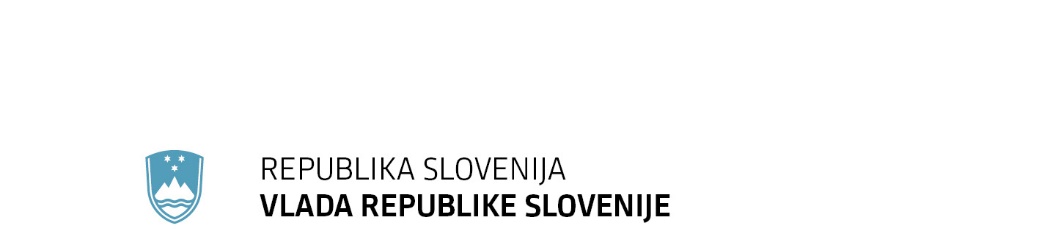 		F: +386 1 478 1607		E: gp.gs@gov.si		http://www.vlada.si/Številka: 	…………………..Datum: 	…………………….Na podlagi petega odstavka 31. člena Zakona o izvrševanju proračunov Republike Slovenije za leti 2021 in 2022 (Uradni list RS, št. 174/20, 15/21-ZDUOP in 74/21) je Vlada Republike Slovenije na ________ seji dne__________ sprejela naslednji:S K L E P:V veljavni Načrt razvojnih programov 2021-2024 se, skladno s podatki iz priložene tabele, uvrsti novi projekt 3330-21-0133 Nakup in preureditev objekta Prisoje 9B v Kopru.mag. Janja Garvas HočevarV. D: GENERALNEGA SEKRETARJAPRILOGA:Tabela.SKLEP PREJMEJO: Ministrstvo za izobraževanje, znanost in šport, Masarykova cesta 16, 1000 Ljubljana,Univerza na Primorskem, Titov trg 4, 6000 Koper,Ministrstvo za finance, Župančičeva 3, 1000 Ljubljana,Generalni sekretariat Vlade RS, Sektor za podporo dela KAZI.Priloga 4: OBRAZLOŽITEVVladno gradivo je namenjeno uvrstitvi novega projekta, ki ne predvideva povečanja odhodkov iz državnega proračuna, ker gre za prerazporeditev sredstev v okviru Finančnega načrta Ministrstva zaizobraževanje, znanost in šport (v nadaljevanju: MIZŠ).Projekt 3330-21-0133 Nakup in preureditev objekta Prenočišča Prisoje v KopruV okviru projekta nakupa in delne prenove objekta Luškega doma na Prisojah je bil v letu 2018 izveden nakup objekta na naslovu Prisoje 9 ter njegova prenova, ki je bila zaključena v letu 2019. Za nakup je univerza najela kredit, ki ga iz zbranih sredstev skladno z Zakonom o dodatni koncesijski dajatvi od prejemkov, izplačanih za občasna in začasna dela študentov in dijakov (Uradni list RS, št. 24/07 – uradno prečiščeno besedilo in 79/17) odplačuje RS oz. resorno ministrstvo. Ker se je zdaj ponudila možnost odkupa sosednjega objekta, t.i. »Starega samskega doma« na naslovu Prisoje 9b, je univerza za potrebe nakupa naročila izdelavo cenitve predmetne nepremičnine. Realizacija investicijskega projekta bo prispevala:k ciljem, ki so opredeljeni v Srednjeročnem načrtu investicij Univerze na Primorskem za obdobje 2020-2024 (št. 3791-01/2020 z dne 12. 2. 2020), k cilju »13.5 Izboljšanji bodo pogoji za bivanje, učenje in druženje študentov« v Srednjeročni razvojni strategiji UP 2021-2027 (sprejet na 12. redni seji Senata UP dne 23. 12. 2020 in 8. redni seji UO UP dne 17. 12. 2020), ink dosegu cilja vrednosti števila študentskih ležišč, ki je opredeljena v ukrepu 13.5.1 Akcijskega načrta za Srednjeročno razvojno strategijo UP 2021-2027 (sprejet na 12. redni seji Senata UP dne 23. 12. 2020 in 8. redni seji UO UP dne 17. 12. 2020).Nepremičnina Prenočišča Prisoje (Stari samski dom) v lasti Luke Koper d.d. in na naslovu Prisoje 9B, 6000 Koper, zajema:Parcelo številka 459/3, k.o. 2606 – Semedela (ID 3585407), na kateri stoji stavba številka 2606-969 (Stari samski dom). Parcela obsega 2.492,00 m2 zemljišča in okvirno 572,00 m2 stavbišča, na katerem je stavba številka 2606-969.Parcelo številka 467/11, k.o. 2606 – Semedela (ID 2421841) v izmeri 108 m2.Stavbo št. 5354-18 na parceli št. 459/20, k.o. 2606 – Semedela (ID 2421841), kjer gre za del stavbe – kotlovnico v velikosti 34,9 m2.Stavba številka 2606-969, ki je bistveni predmet nakupa v okviru pričujočega investicijskega projekta, je samostojna nestanovanjska stavba (oz. stavba za posebne stanovanjske namene), zgrajena leta 1966, priključena na komunalno omrežje. Stavba je dvoetažna (P+1N), v skupni izmeri 1.030,30 m2. Trenutna dejanska raba je oddaja sob in poslovnega prostora (v stavbi je 32 sob z dvema skupnima kopalnicama in ločen poslovni prostor).Vsled stanja objekta, prostorskih potreb univerze in Smernic o minimalnih tehničnih zahtevah graditve in opreme študentskih domov je zato nujno potrebna prenova objekta, vključno z elementi energetske sanacije. Na ta način bi univerza pridobila 77 novih ležišč.Skladno z določili Uredbe o enotni metodologiji za pripravo in obravnavo investicijske dokumentacije na področju javnih financ (Uradni list RS, št. 60/06, 54/10 in 27/16) je bila pripravljena investicijska dokumentacija in sicer dokument identifikacije investicijskega projekta ter investicijski program »Nakup in preureditev objekta Prenočišča Prisoje (Stari samski dom) Prisoje 9B, Koper«, v katerem so identificirane možne rešitve glede na realne vire proračuna, in sicer v dveh letih 2021 in 2022, pri čemer je predvideno delno plačilo kupnine v l.2021 , preostanek kupnine pa v 2022 in preureditev v l. 2022. Obdelani sta dve varianti, od katerih prva predvideva nakup, rušenje in nadomestno gradnjo, druga pa nakup in preureditev oz. prenovo prostorov. Zaradi višjih stroškov je prva varianta finančno bolj neugodna, zato je bila kot primernejša izbrana druga varianta. Pri tem ni niti upoštevan pozitivni učinek pridobitve dodatnih študentskih postelj v krajšem času.Namen projekta je zagotovitev ustreznih dodatnih prostorov za bivanje študentov Univerze na Primorskem v Kopru. V skladu z že izpostavljenim, se bo z investicijo zaokrožilo lastnino Univerze na Primorskem na tej lokaciji, kjer ima univerza že v lasti študentski dom s 160 ležišči na sosednji parceli. Cilj projekta  je z nakupom, prenovo in preureditvijo objekta pridobiti dodatnih 1.030 m2  nastanitvenih površin za študente UP oz. 77 ležišč ter doseganje izboljšanja energetske učinkovitosti objektov v sklopu nacionalnega in zasebnega fonda stavb.V letu 2021 je bila izdelana investicijska dokumentacija (DIIP in IP) ter cenitveni elaborat nepremičnine. v letu 2022 bo izdelana projektna dokumentacija za prenovo, izvedeno bo JN za projektiranje, nadzor in GOI dela, nakar se bo pričelo z gradbenimi deli. V l. 2022 se planira zaključek projekta.Ocenjena vrednost projekta znaša 1.756.577,00 EUR. Projekt se bo financiral z lastnimi sredstvi univerze v višini 731.754,00 EUR in s proračunskimi sredstvi RS, ki se bodo zagotovila v okviru postavk: 575210 – Investicije v študentske domove in 98810 – Sofinanciranje investicij v študentske domove (koncesnine).V skladu z navedenim je Ministrstvo za izobraževanje, znanost in šport kot resorno ministrstvo pristopilo k pripravi predmetnega gradiva za uvrstitev novega projekta v Načrt razvojnih programov, s katerim se bo izvedel nakup in preureditev objekta na naslovu Prisoje 9B.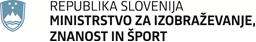 Masarykova cesta 161000 LjubljanaSlovenijae-naslov: gp.mizs@gov.si Masarykova cesta 161000 LjubljanaSlovenijae-naslov: gp.mizs@gov.si Masarykova cesta 161000 LjubljanaSlovenijae-naslov: gp.mizs@gov.si Masarykova cesta 161000 LjubljanaSlovenijae-naslov: gp.mizs@gov.si Masarykova cesta 161000 LjubljanaSlovenijae-naslov: gp.mizs@gov.si Masarykova cesta 161000 LjubljanaSlovenijae-naslov: gp.mizs@gov.si Masarykova cesta 161000 LjubljanaSlovenijae-naslov: gp.mizs@gov.si Številka: 478-106/2021/8 Številka: 478-106/2021/8 Številka: 478-106/2021/8 Številka: 478-106/2021/8 Številka: 478-106/2021/8 Številka: 478-106/2021/8 Številka: 478-106/2021/8 Ljubljana,12. 10. 2021Ljubljana,12. 10. 2021Ljubljana,12. 10. 2021Ljubljana,12. 10. 2021Ljubljana,12. 10. 2021Ljubljana,12. 10. 2021Ljubljana,12. 10. 2021EVA /EVA /EVA /EVA /EVA /EVA /EVA /GENERALNI SEKRETARIAT VLADE REPUBLIKE SLOVENIJEGp.gs@gov.siGENERALNI SEKRETARIAT VLADE REPUBLIKE SLOVENIJEGp.gs@gov.siGENERALNI SEKRETARIAT VLADE REPUBLIKE SLOVENIJEGp.gs@gov.siGENERALNI SEKRETARIAT VLADE REPUBLIKE SLOVENIJEGp.gs@gov.siGENERALNI SEKRETARIAT VLADE REPUBLIKE SLOVENIJEGp.gs@gov.siGENERALNI SEKRETARIAT VLADE REPUBLIKE SLOVENIJEGp.gs@gov.siGENERALNI SEKRETARIAT VLADE REPUBLIKE SLOVENIJEGp.gs@gov.siZADEVA:	Uvrstitev novega projekta 3330-21-0133 Nakup in preureditev objekta Prisoje 9B v Kopru, v Načrt razvojnih programov 2021-2024 – predlog za obravnavoZADEVA:	Uvrstitev novega projekta 3330-21-0133 Nakup in preureditev objekta Prisoje 9B v Kopru, v Načrt razvojnih programov 2021-2024 – predlog za obravnavoZADEVA:	Uvrstitev novega projekta 3330-21-0133 Nakup in preureditev objekta Prisoje 9B v Kopru, v Načrt razvojnih programov 2021-2024 – predlog za obravnavoZADEVA:	Uvrstitev novega projekta 3330-21-0133 Nakup in preureditev objekta Prisoje 9B v Kopru, v Načrt razvojnih programov 2021-2024 – predlog za obravnavoZADEVA:	Uvrstitev novega projekta 3330-21-0133 Nakup in preureditev objekta Prisoje 9B v Kopru, v Načrt razvojnih programov 2021-2024 – predlog za obravnavoZADEVA:	Uvrstitev novega projekta 3330-21-0133 Nakup in preureditev objekta Prisoje 9B v Kopru, v Načrt razvojnih programov 2021-2024 – predlog za obravnavoZADEVA:	Uvrstitev novega projekta 3330-21-0133 Nakup in preureditev objekta Prisoje 9B v Kopru, v Načrt razvojnih programov 2021-2024 – predlog za obravnavoZADEVA:	Uvrstitev novega projekta 3330-21-0133 Nakup in preureditev objekta Prisoje 9B v Kopru, v Načrt razvojnih programov 2021-2024 – predlog za obravnavoZADEVA:	Uvrstitev novega projekta 3330-21-0133 Nakup in preureditev objekta Prisoje 9B v Kopru, v Načrt razvojnih programov 2021-2024 – predlog za obravnavoZADEVA:	Uvrstitev novega projekta 3330-21-0133 Nakup in preureditev objekta Prisoje 9B v Kopru, v Načrt razvojnih programov 2021-2024 – predlog za obravnavoZADEVA:	Uvrstitev novega projekta 3330-21-0133 Nakup in preureditev objekta Prisoje 9B v Kopru, v Načrt razvojnih programov 2021-2024 – predlog za obravnavoZADEVA:	Uvrstitev novega projekta 3330-21-0133 Nakup in preureditev objekta Prisoje 9B v Kopru, v Načrt razvojnih programov 2021-2024 – predlog za obravnavo1. Predlog sklepov vlade:1. Predlog sklepov vlade:1. Predlog sklepov vlade:1. Predlog sklepov vlade:1. Predlog sklepov vlade:1. Predlog sklepov vlade:1. Predlog sklepov vlade:1. Predlog sklepov vlade:1. Predlog sklepov vlade:1. Predlog sklepov vlade:1. Predlog sklepov vlade:1. Predlog sklepov vlade:Na podlagi petega odstavka 31. člena Zakona o izvrševanju proračunov Republike Slovenije za leti 2021 in 2022 (Uradni list RS, št. 174/20, 15/21-ZDUOP in 74/21) je Vlada Republike Slovenije na ________ seji dne__________ sprejela naslednji:S K L E P:V veljavni Načrt razvojnih programov 2021-2024 se, skladno s podatki iz priložene tabele, uvrsti novi projekt 3330-21-0133 Nakup in preureditev objekta Prisoje 9B v Kopru.mag. Janja Garvas HočevarV. D. GENERALNEGA SEKRETARJAPRILOGI:Predlog sklepa Vlade RS (priloga 3),Tabela.SKLEP PREJMEJO: Ministrstvo za izobraževanje, znanost in šport, Masarykova cesta 16, 1000 Ljubljana,Univerza na Primorskem, Titov trg 4, 6000 Koper,Ministrstvo za finance, Župančičeva 3, 1000 Ljubljana,Generalni sekretariat Vlade RS, Sektor za podporo dela KAZI.Na podlagi petega odstavka 31. člena Zakona o izvrševanju proračunov Republike Slovenije za leti 2021 in 2022 (Uradni list RS, št. 174/20, 15/21-ZDUOP in 74/21) je Vlada Republike Slovenije na ________ seji dne__________ sprejela naslednji:S K L E P:V veljavni Načrt razvojnih programov 2021-2024 se, skladno s podatki iz priložene tabele, uvrsti novi projekt 3330-21-0133 Nakup in preureditev objekta Prisoje 9B v Kopru.mag. Janja Garvas HočevarV. D. GENERALNEGA SEKRETARJAPRILOGI:Predlog sklepa Vlade RS (priloga 3),Tabela.SKLEP PREJMEJO: Ministrstvo za izobraževanje, znanost in šport, Masarykova cesta 16, 1000 Ljubljana,Univerza na Primorskem, Titov trg 4, 6000 Koper,Ministrstvo za finance, Župančičeva 3, 1000 Ljubljana,Generalni sekretariat Vlade RS, Sektor za podporo dela KAZI.Na podlagi petega odstavka 31. člena Zakona o izvrševanju proračunov Republike Slovenije za leti 2021 in 2022 (Uradni list RS, št. 174/20, 15/21-ZDUOP in 74/21) je Vlada Republike Slovenije na ________ seji dne__________ sprejela naslednji:S K L E P:V veljavni Načrt razvojnih programov 2021-2024 se, skladno s podatki iz priložene tabele, uvrsti novi projekt 3330-21-0133 Nakup in preureditev objekta Prisoje 9B v Kopru.mag. Janja Garvas HočevarV. D. GENERALNEGA SEKRETARJAPRILOGI:Predlog sklepa Vlade RS (priloga 3),Tabela.SKLEP PREJMEJO: Ministrstvo za izobraževanje, znanost in šport, Masarykova cesta 16, 1000 Ljubljana,Univerza na Primorskem, Titov trg 4, 6000 Koper,Ministrstvo za finance, Župančičeva 3, 1000 Ljubljana,Generalni sekretariat Vlade RS, Sektor za podporo dela KAZI.Na podlagi petega odstavka 31. člena Zakona o izvrševanju proračunov Republike Slovenije za leti 2021 in 2022 (Uradni list RS, št. 174/20, 15/21-ZDUOP in 74/21) je Vlada Republike Slovenije na ________ seji dne__________ sprejela naslednji:S K L E P:V veljavni Načrt razvojnih programov 2021-2024 se, skladno s podatki iz priložene tabele, uvrsti novi projekt 3330-21-0133 Nakup in preureditev objekta Prisoje 9B v Kopru.mag. Janja Garvas HočevarV. D. GENERALNEGA SEKRETARJAPRILOGI:Predlog sklepa Vlade RS (priloga 3),Tabela.SKLEP PREJMEJO: Ministrstvo za izobraževanje, znanost in šport, Masarykova cesta 16, 1000 Ljubljana,Univerza na Primorskem, Titov trg 4, 6000 Koper,Ministrstvo za finance, Župančičeva 3, 1000 Ljubljana,Generalni sekretariat Vlade RS, Sektor za podporo dela KAZI.Na podlagi petega odstavka 31. člena Zakona o izvrševanju proračunov Republike Slovenije za leti 2021 in 2022 (Uradni list RS, št. 174/20, 15/21-ZDUOP in 74/21) je Vlada Republike Slovenije na ________ seji dne__________ sprejela naslednji:S K L E P:V veljavni Načrt razvojnih programov 2021-2024 se, skladno s podatki iz priložene tabele, uvrsti novi projekt 3330-21-0133 Nakup in preureditev objekta Prisoje 9B v Kopru.mag. Janja Garvas HočevarV. D. GENERALNEGA SEKRETARJAPRILOGI:Predlog sklepa Vlade RS (priloga 3),Tabela.SKLEP PREJMEJO: Ministrstvo za izobraževanje, znanost in šport, Masarykova cesta 16, 1000 Ljubljana,Univerza na Primorskem, Titov trg 4, 6000 Koper,Ministrstvo za finance, Župančičeva 3, 1000 Ljubljana,Generalni sekretariat Vlade RS, Sektor za podporo dela KAZI.Na podlagi petega odstavka 31. člena Zakona o izvrševanju proračunov Republike Slovenije za leti 2021 in 2022 (Uradni list RS, št. 174/20, 15/21-ZDUOP in 74/21) je Vlada Republike Slovenije na ________ seji dne__________ sprejela naslednji:S K L E P:V veljavni Načrt razvojnih programov 2021-2024 se, skladno s podatki iz priložene tabele, uvrsti novi projekt 3330-21-0133 Nakup in preureditev objekta Prisoje 9B v Kopru.mag. Janja Garvas HočevarV. D. GENERALNEGA SEKRETARJAPRILOGI:Predlog sklepa Vlade RS (priloga 3),Tabela.SKLEP PREJMEJO: Ministrstvo za izobraževanje, znanost in šport, Masarykova cesta 16, 1000 Ljubljana,Univerza na Primorskem, Titov trg 4, 6000 Koper,Ministrstvo za finance, Župančičeva 3, 1000 Ljubljana,Generalni sekretariat Vlade RS, Sektor za podporo dela KAZI.Na podlagi petega odstavka 31. člena Zakona o izvrševanju proračunov Republike Slovenije za leti 2021 in 2022 (Uradni list RS, št. 174/20, 15/21-ZDUOP in 74/21) je Vlada Republike Slovenije na ________ seji dne__________ sprejela naslednji:S K L E P:V veljavni Načrt razvojnih programov 2021-2024 se, skladno s podatki iz priložene tabele, uvrsti novi projekt 3330-21-0133 Nakup in preureditev objekta Prisoje 9B v Kopru.mag. Janja Garvas HočevarV. D. GENERALNEGA SEKRETARJAPRILOGI:Predlog sklepa Vlade RS (priloga 3),Tabela.SKLEP PREJMEJO: Ministrstvo za izobraževanje, znanost in šport, Masarykova cesta 16, 1000 Ljubljana,Univerza na Primorskem, Titov trg 4, 6000 Koper,Ministrstvo za finance, Župančičeva 3, 1000 Ljubljana,Generalni sekretariat Vlade RS, Sektor za podporo dela KAZI.Na podlagi petega odstavka 31. člena Zakona o izvrševanju proračunov Republike Slovenije za leti 2021 in 2022 (Uradni list RS, št. 174/20, 15/21-ZDUOP in 74/21) je Vlada Republike Slovenije na ________ seji dne__________ sprejela naslednji:S K L E P:V veljavni Načrt razvojnih programov 2021-2024 se, skladno s podatki iz priložene tabele, uvrsti novi projekt 3330-21-0133 Nakup in preureditev objekta Prisoje 9B v Kopru.mag. Janja Garvas HočevarV. D. GENERALNEGA SEKRETARJAPRILOGI:Predlog sklepa Vlade RS (priloga 3),Tabela.SKLEP PREJMEJO: Ministrstvo za izobraževanje, znanost in šport, Masarykova cesta 16, 1000 Ljubljana,Univerza na Primorskem, Titov trg 4, 6000 Koper,Ministrstvo za finance, Župančičeva 3, 1000 Ljubljana,Generalni sekretariat Vlade RS, Sektor za podporo dela KAZI.Na podlagi petega odstavka 31. člena Zakona o izvrševanju proračunov Republike Slovenije za leti 2021 in 2022 (Uradni list RS, št. 174/20, 15/21-ZDUOP in 74/21) je Vlada Republike Slovenije na ________ seji dne__________ sprejela naslednji:S K L E P:V veljavni Načrt razvojnih programov 2021-2024 se, skladno s podatki iz priložene tabele, uvrsti novi projekt 3330-21-0133 Nakup in preureditev objekta Prisoje 9B v Kopru.mag. Janja Garvas HočevarV. D. GENERALNEGA SEKRETARJAPRILOGI:Predlog sklepa Vlade RS (priloga 3),Tabela.SKLEP PREJMEJO: Ministrstvo za izobraževanje, znanost in šport, Masarykova cesta 16, 1000 Ljubljana,Univerza na Primorskem, Titov trg 4, 6000 Koper,Ministrstvo za finance, Župančičeva 3, 1000 Ljubljana,Generalni sekretariat Vlade RS, Sektor za podporo dela KAZI.Na podlagi petega odstavka 31. člena Zakona o izvrševanju proračunov Republike Slovenije za leti 2021 in 2022 (Uradni list RS, št. 174/20, 15/21-ZDUOP in 74/21) je Vlada Republike Slovenije na ________ seji dne__________ sprejela naslednji:S K L E P:V veljavni Načrt razvojnih programov 2021-2024 se, skladno s podatki iz priložene tabele, uvrsti novi projekt 3330-21-0133 Nakup in preureditev objekta Prisoje 9B v Kopru.mag. Janja Garvas HočevarV. D. GENERALNEGA SEKRETARJAPRILOGI:Predlog sklepa Vlade RS (priloga 3),Tabela.SKLEP PREJMEJO: Ministrstvo za izobraževanje, znanost in šport, Masarykova cesta 16, 1000 Ljubljana,Univerza na Primorskem, Titov trg 4, 6000 Koper,Ministrstvo za finance, Župančičeva 3, 1000 Ljubljana,Generalni sekretariat Vlade RS, Sektor za podporo dela KAZI.Na podlagi petega odstavka 31. člena Zakona o izvrševanju proračunov Republike Slovenije za leti 2021 in 2022 (Uradni list RS, št. 174/20, 15/21-ZDUOP in 74/21) je Vlada Republike Slovenije na ________ seji dne__________ sprejela naslednji:S K L E P:V veljavni Načrt razvojnih programov 2021-2024 se, skladno s podatki iz priložene tabele, uvrsti novi projekt 3330-21-0133 Nakup in preureditev objekta Prisoje 9B v Kopru.mag. Janja Garvas HočevarV. D. GENERALNEGA SEKRETARJAPRILOGI:Predlog sklepa Vlade RS (priloga 3),Tabela.SKLEP PREJMEJO: Ministrstvo za izobraževanje, znanost in šport, Masarykova cesta 16, 1000 Ljubljana,Univerza na Primorskem, Titov trg 4, 6000 Koper,Ministrstvo za finance, Župančičeva 3, 1000 Ljubljana,Generalni sekretariat Vlade RS, Sektor za podporo dela KAZI.Na podlagi petega odstavka 31. člena Zakona o izvrševanju proračunov Republike Slovenije za leti 2021 in 2022 (Uradni list RS, št. 174/20, 15/21-ZDUOP in 74/21) je Vlada Republike Slovenije na ________ seji dne__________ sprejela naslednji:S K L E P:V veljavni Načrt razvojnih programov 2021-2024 se, skladno s podatki iz priložene tabele, uvrsti novi projekt 3330-21-0133 Nakup in preureditev objekta Prisoje 9B v Kopru.mag. Janja Garvas HočevarV. D. GENERALNEGA SEKRETARJAPRILOGI:Predlog sklepa Vlade RS (priloga 3),Tabela.SKLEP PREJMEJO: Ministrstvo za izobraževanje, znanost in šport, Masarykova cesta 16, 1000 Ljubljana,Univerza na Primorskem, Titov trg 4, 6000 Koper,Ministrstvo za finance, Župančičeva 3, 1000 Ljubljana,Generalni sekretariat Vlade RS, Sektor za podporo dela KAZI.2. Predlog za obravnavo predloga zakona po nujnem ali skrajšanem postopku v državnem zboru z obrazložitvijo razlogov:2. Predlog za obravnavo predloga zakona po nujnem ali skrajšanem postopku v državnem zboru z obrazložitvijo razlogov:2. Predlog za obravnavo predloga zakona po nujnem ali skrajšanem postopku v državnem zboru z obrazložitvijo razlogov:2. Predlog za obravnavo predloga zakona po nujnem ali skrajšanem postopku v državnem zboru z obrazložitvijo razlogov:2. Predlog za obravnavo predloga zakona po nujnem ali skrajšanem postopku v državnem zboru z obrazložitvijo razlogov:2. Predlog za obravnavo predloga zakona po nujnem ali skrajšanem postopku v državnem zboru z obrazložitvijo razlogov:2. Predlog za obravnavo predloga zakona po nujnem ali skrajšanem postopku v državnem zboru z obrazložitvijo razlogov:2. Predlog za obravnavo predloga zakona po nujnem ali skrajšanem postopku v državnem zboru z obrazložitvijo razlogov:2. Predlog za obravnavo predloga zakona po nujnem ali skrajšanem postopku v državnem zboru z obrazložitvijo razlogov:2. Predlog za obravnavo predloga zakona po nujnem ali skrajšanem postopku v državnem zboru z obrazložitvijo razlogov:2. Predlog za obravnavo predloga zakona po nujnem ali skrajšanem postopku v državnem zboru z obrazložitvijo razlogov:2. Predlog za obravnavo predloga zakona po nujnem ali skrajšanem postopku v državnem zboru z obrazložitvijo razlogov:////////////3.a Osebe, odgovorne za strokovno pripravo in usklajenost gradiva:3.a Osebe, odgovorne za strokovno pripravo in usklajenost gradiva:3.a Osebe, odgovorne za strokovno pripravo in usklajenost gradiva:3.a Osebe, odgovorne za strokovno pripravo in usklajenost gradiva:3.a Osebe, odgovorne za strokovno pripravo in usklajenost gradiva:3.a Osebe, odgovorne za strokovno pripravo in usklajenost gradiva:3.a Osebe, odgovorne za strokovno pripravo in usklajenost gradiva:3.a Osebe, odgovorne za strokovno pripravo in usklajenost gradiva:3.a Osebe, odgovorne za strokovno pripravo in usklajenost gradiva:3.a Osebe, odgovorne za strokovno pripravo in usklajenost gradiva:3.a Osebe, odgovorne za strokovno pripravo in usklajenost gradiva:3.a Osebe, odgovorne za strokovno pripravo in usklajenost gradiva:prof. dr. Simona Kustec, ministrica,mag. Boris Munišič, v. d. generalnega direktorja Direktorata za investicije,Mateja Tilia, vodja Sektorja za investicije v visokošolsko in znanstveno infrastrukturo.prof. dr. Simona Kustec, ministrica,mag. Boris Munišič, v. d. generalnega direktorja Direktorata za investicije,Mateja Tilia, vodja Sektorja za investicije v visokošolsko in znanstveno infrastrukturo.prof. dr. Simona Kustec, ministrica,mag. Boris Munišič, v. d. generalnega direktorja Direktorata za investicije,Mateja Tilia, vodja Sektorja za investicije v visokošolsko in znanstveno infrastrukturo.prof. dr. Simona Kustec, ministrica,mag. Boris Munišič, v. d. generalnega direktorja Direktorata za investicije,Mateja Tilia, vodja Sektorja za investicije v visokošolsko in znanstveno infrastrukturo.prof. dr. Simona Kustec, ministrica,mag. Boris Munišič, v. d. generalnega direktorja Direktorata za investicije,Mateja Tilia, vodja Sektorja za investicije v visokošolsko in znanstveno infrastrukturo.prof. dr. Simona Kustec, ministrica,mag. Boris Munišič, v. d. generalnega direktorja Direktorata za investicije,Mateja Tilia, vodja Sektorja za investicije v visokošolsko in znanstveno infrastrukturo.prof. dr. Simona Kustec, ministrica,mag. Boris Munišič, v. d. generalnega direktorja Direktorata za investicije,Mateja Tilia, vodja Sektorja za investicije v visokošolsko in znanstveno infrastrukturo.prof. dr. Simona Kustec, ministrica,mag. Boris Munišič, v. d. generalnega direktorja Direktorata za investicije,Mateja Tilia, vodja Sektorja za investicije v visokošolsko in znanstveno infrastrukturo.prof. dr. Simona Kustec, ministrica,mag. Boris Munišič, v. d. generalnega direktorja Direktorata za investicije,Mateja Tilia, vodja Sektorja za investicije v visokošolsko in znanstveno infrastrukturo.prof. dr. Simona Kustec, ministrica,mag. Boris Munišič, v. d. generalnega direktorja Direktorata za investicije,Mateja Tilia, vodja Sektorja za investicije v visokošolsko in znanstveno infrastrukturo.prof. dr. Simona Kustec, ministrica,mag. Boris Munišič, v. d. generalnega direktorja Direktorata za investicije,Mateja Tilia, vodja Sektorja za investicije v visokošolsko in znanstveno infrastrukturo.prof. dr. Simona Kustec, ministrica,mag. Boris Munišič, v. d. generalnega direktorja Direktorata za investicije,Mateja Tilia, vodja Sektorja za investicije v visokošolsko in znanstveno infrastrukturo.3.b Zunanji strokovnjaki, ki so sodelovali pri pripravi dela ali celotnega gradiva:3.b Zunanji strokovnjaki, ki so sodelovali pri pripravi dela ali celotnega gradiva:3.b Zunanji strokovnjaki, ki so sodelovali pri pripravi dela ali celotnega gradiva:3.b Zunanji strokovnjaki, ki so sodelovali pri pripravi dela ali celotnega gradiva:3.b Zunanji strokovnjaki, ki so sodelovali pri pripravi dela ali celotnega gradiva:3.b Zunanji strokovnjaki, ki so sodelovali pri pripravi dela ali celotnega gradiva:3.b Zunanji strokovnjaki, ki so sodelovali pri pripravi dela ali celotnega gradiva:3.b Zunanji strokovnjaki, ki so sodelovali pri pripravi dela ali celotnega gradiva:3.b Zunanji strokovnjaki, ki so sodelovali pri pripravi dela ali celotnega gradiva:3.b Zunanji strokovnjaki, ki so sodelovali pri pripravi dela ali celotnega gradiva:3.b Zunanji strokovnjaki, ki so sodelovali pri pripravi dela ali celotnega gradiva:3.b Zunanji strokovnjaki, ki so sodelovali pri pripravi dela ali celotnega gradiva:////////////4. Predstavniki vlade, ki bodo sodelovali pri delu državnega zbora:4. Predstavniki vlade, ki bodo sodelovali pri delu državnega zbora:4. Predstavniki vlade, ki bodo sodelovali pri delu državnega zbora:4. Predstavniki vlade, ki bodo sodelovali pri delu državnega zbora:4. Predstavniki vlade, ki bodo sodelovali pri delu državnega zbora:4. Predstavniki vlade, ki bodo sodelovali pri delu državnega zbora:4. Predstavniki vlade, ki bodo sodelovali pri delu državnega zbora:4. Predstavniki vlade, ki bodo sodelovali pri delu državnega zbora:4. Predstavniki vlade, ki bodo sodelovali pri delu državnega zbora:4. Predstavniki vlade, ki bodo sodelovali pri delu državnega zbora:4. Predstavniki vlade, ki bodo sodelovali pri delu državnega zbora:4. Predstavniki vlade, ki bodo sodelovali pri delu državnega zbora:////////////5. Kratek povzetek gradiva:5. Kratek povzetek gradiva:5. Kratek povzetek gradiva:5. Kratek povzetek gradiva:5. Kratek povzetek gradiva:5. Kratek povzetek gradiva:5. Kratek povzetek gradiva:5. Kratek povzetek gradiva:5. Kratek povzetek gradiva:5. Kratek povzetek gradiva:5. Kratek povzetek gradiva:5. Kratek povzetek gradiva:Vladno gradivo je namenjeno uvrstitvi novega projekta, ki ne predvideva povečanja odhodkov izdržavnega proračuna, ker gre za prerazporeditev sredstev v okviru Finančnega načrta Ministrstva zaizobraževanje, znanost in šport (v nadaljevanju: MIZŠ).Projekt 3330-21-0133 Nakup in preureditev objekta Prisoje 9B v KopruNamen investicije je zagotovitev dodatnega števila ustreznih bivanjskih kapacitet za potrebe UP. Za kakovostno delovanje UP je poleg izobraževalnih dejavnosti nujno potrebno zagotoviti ustrezne bivanjske kapacitete tako, da se lahko študentje in pedagoški delavci v veliki meri posvečajo izobraževanju, znanosti in razvoju. Hkrati pomenijo ustrezne bivanjske kapacitete tudi zagotovitev pogojev za kvalitetno druženje in izmenjavo izkušenj tudi v prostem času. Realizacija investicijskega projekta bo prispevala:k ciljem, ki so opredeljeni v Srednjeročnem načrtu investicij Univerze na Primorskem za obdobje 2020-2024 (št. 3791-01/2020 z dne 12. 2. 2020), k cilju »13.5 Izboljšanji bodo pogoji za bivanje, učenje in druženje študentov« v Srednjeročni razvojni strategiji UP 2021-2027 (sprejet na 12. redni seji Senata UP dne 23. 12. 2020 in 8. redni seji UO UP dne 17. 12. 2020), ink dosegu cilja vrednosti števila študentskih ležišč, ki je opredeljena v ukrepu 13.5.1 Akcijskega načrta za Srednjeročno razvojno strategijo UP 2021-2027 (sprejet na 12. redni seji Senata UP dne 23. 12. 2020 in 8. redni seji UO UP dne 17. 12. 2020).Cilj projekta  je z nakupom, prenovo in preureditvijo objekta pridobiti dodatnih 1.030 m2  nastanitvenih površin za študente UP oz. 77 ležišč ter doseganje izboljšanja energetske učinkovitosti objektov v sklopu nacionalnega in zasebnega fonda stavb.Nepremičnina Prenočišča Prisoje (Stari samski dom) v lasti Luke Koper d.d. in na naslovu Prisoje 9B, 6000 Koper, zajema:Parcelo številka 459/3, k.o. 2606 – Semedela (ID 3585407), na kateri stoji stavba številka 2606-969 (Stari samski dom). Parcela obsega 2.492,00 m2 zemljišča in okvirno 572,00 m2 stavbišča, na katerem je stavba številka 2606-969.Parcelo številka 467/11, k.o. 2606 – Semedela (ID 2421841) v izmeri 108 m2.Stavbo št. 5354-18 na parceli št. 459/20, k.o. 2606 – Semedela (ID 2421841), kjer gre za del stavbe – kotlovnico v velikosti 34,9 m2.Stavba številka 2606-969, ki je bistveni predmet nakupa v okviru pričujočega investicijskega projekta, je samostojna nestanovanjska stavba (oz. stavba za posebne stanovanjske namene), zgrajena leta 1966, priključena na komunalno omrežje. Stavba je dvoetažna (P+1N), v skupni izmeri 1.030,30 m2. Trenutna dejanska raba je oddaja sob in poslovnega prostora (v stavbi je 32 sob z dvema skupnima kopalnicama in ločen poslovni prostor).V letu 2021 je bila izdelana investicijska dokumentacija (DIIP in IP) ter cenitveni elaborat nepremičnine. v letu 2022 bo izdelana projektna dokumentacija za prenovo, izvedeno bo JN za projektiranje, nadzor in GOI dela, nakar se bo pričelo z gradbenimi deli. V l. 2022 se planira zaključek projekta.Ocenjena vrednost projekta znaša 1.756.577,00 EUR. Projekt se bo financiral z lastnimi sredstvi univerze v višini 731.754,00 EUR in s proračunskimi sredstvi RS, ki se bodo zagotovila v okviru postavk: 575210 – Investicije v študentske domove in 98810 – Sofinanciranje investicij v študentske domove (koncesije).Vladno gradivo je namenjeno uvrstitvi novega projekta, ki ne predvideva povečanja odhodkov izdržavnega proračuna, ker gre za prerazporeditev sredstev v okviru Finančnega načrta Ministrstva zaizobraževanje, znanost in šport (v nadaljevanju: MIZŠ).Projekt 3330-21-0133 Nakup in preureditev objekta Prisoje 9B v KopruNamen investicije je zagotovitev dodatnega števila ustreznih bivanjskih kapacitet za potrebe UP. Za kakovostno delovanje UP je poleg izobraževalnih dejavnosti nujno potrebno zagotoviti ustrezne bivanjske kapacitete tako, da se lahko študentje in pedagoški delavci v veliki meri posvečajo izobraževanju, znanosti in razvoju. Hkrati pomenijo ustrezne bivanjske kapacitete tudi zagotovitev pogojev za kvalitetno druženje in izmenjavo izkušenj tudi v prostem času. Realizacija investicijskega projekta bo prispevala:k ciljem, ki so opredeljeni v Srednjeročnem načrtu investicij Univerze na Primorskem za obdobje 2020-2024 (št. 3791-01/2020 z dne 12. 2. 2020), k cilju »13.5 Izboljšanji bodo pogoji za bivanje, učenje in druženje študentov« v Srednjeročni razvojni strategiji UP 2021-2027 (sprejet na 12. redni seji Senata UP dne 23. 12. 2020 in 8. redni seji UO UP dne 17. 12. 2020), ink dosegu cilja vrednosti števila študentskih ležišč, ki je opredeljena v ukrepu 13.5.1 Akcijskega načrta za Srednjeročno razvojno strategijo UP 2021-2027 (sprejet na 12. redni seji Senata UP dne 23. 12. 2020 in 8. redni seji UO UP dne 17. 12. 2020).Cilj projekta  je z nakupom, prenovo in preureditvijo objekta pridobiti dodatnih 1.030 m2  nastanitvenih površin za študente UP oz. 77 ležišč ter doseganje izboljšanja energetske učinkovitosti objektov v sklopu nacionalnega in zasebnega fonda stavb.Nepremičnina Prenočišča Prisoje (Stari samski dom) v lasti Luke Koper d.d. in na naslovu Prisoje 9B, 6000 Koper, zajema:Parcelo številka 459/3, k.o. 2606 – Semedela (ID 3585407), na kateri stoji stavba številka 2606-969 (Stari samski dom). Parcela obsega 2.492,00 m2 zemljišča in okvirno 572,00 m2 stavbišča, na katerem je stavba številka 2606-969.Parcelo številka 467/11, k.o. 2606 – Semedela (ID 2421841) v izmeri 108 m2.Stavbo št. 5354-18 na parceli št. 459/20, k.o. 2606 – Semedela (ID 2421841), kjer gre za del stavbe – kotlovnico v velikosti 34,9 m2.Stavba številka 2606-969, ki je bistveni predmet nakupa v okviru pričujočega investicijskega projekta, je samostojna nestanovanjska stavba (oz. stavba za posebne stanovanjske namene), zgrajena leta 1966, priključena na komunalno omrežje. Stavba je dvoetažna (P+1N), v skupni izmeri 1.030,30 m2. Trenutna dejanska raba je oddaja sob in poslovnega prostora (v stavbi je 32 sob z dvema skupnima kopalnicama in ločen poslovni prostor).V letu 2021 je bila izdelana investicijska dokumentacija (DIIP in IP) ter cenitveni elaborat nepremičnine. v letu 2022 bo izdelana projektna dokumentacija za prenovo, izvedeno bo JN za projektiranje, nadzor in GOI dela, nakar se bo pričelo z gradbenimi deli. V l. 2022 se planira zaključek projekta.Ocenjena vrednost projekta znaša 1.756.577,00 EUR. Projekt se bo financiral z lastnimi sredstvi univerze v višini 731.754,00 EUR in s proračunskimi sredstvi RS, ki se bodo zagotovila v okviru postavk: 575210 – Investicije v študentske domove in 98810 – Sofinanciranje investicij v študentske domove (koncesije).Vladno gradivo je namenjeno uvrstitvi novega projekta, ki ne predvideva povečanja odhodkov izdržavnega proračuna, ker gre za prerazporeditev sredstev v okviru Finančnega načrta Ministrstva zaizobraževanje, znanost in šport (v nadaljevanju: MIZŠ).Projekt 3330-21-0133 Nakup in preureditev objekta Prisoje 9B v KopruNamen investicije je zagotovitev dodatnega števila ustreznih bivanjskih kapacitet za potrebe UP. Za kakovostno delovanje UP je poleg izobraževalnih dejavnosti nujno potrebno zagotoviti ustrezne bivanjske kapacitete tako, da se lahko študentje in pedagoški delavci v veliki meri posvečajo izobraževanju, znanosti in razvoju. Hkrati pomenijo ustrezne bivanjske kapacitete tudi zagotovitev pogojev za kvalitetno druženje in izmenjavo izkušenj tudi v prostem času. Realizacija investicijskega projekta bo prispevala:k ciljem, ki so opredeljeni v Srednjeročnem načrtu investicij Univerze na Primorskem za obdobje 2020-2024 (št. 3791-01/2020 z dne 12. 2. 2020), k cilju »13.5 Izboljšanji bodo pogoji za bivanje, učenje in druženje študentov« v Srednjeročni razvojni strategiji UP 2021-2027 (sprejet na 12. redni seji Senata UP dne 23. 12. 2020 in 8. redni seji UO UP dne 17. 12. 2020), ink dosegu cilja vrednosti števila študentskih ležišč, ki je opredeljena v ukrepu 13.5.1 Akcijskega načrta za Srednjeročno razvojno strategijo UP 2021-2027 (sprejet na 12. redni seji Senata UP dne 23. 12. 2020 in 8. redni seji UO UP dne 17. 12. 2020).Cilj projekta  je z nakupom, prenovo in preureditvijo objekta pridobiti dodatnih 1.030 m2  nastanitvenih površin za študente UP oz. 77 ležišč ter doseganje izboljšanja energetske učinkovitosti objektov v sklopu nacionalnega in zasebnega fonda stavb.Nepremičnina Prenočišča Prisoje (Stari samski dom) v lasti Luke Koper d.d. in na naslovu Prisoje 9B, 6000 Koper, zajema:Parcelo številka 459/3, k.o. 2606 – Semedela (ID 3585407), na kateri stoji stavba številka 2606-969 (Stari samski dom). Parcela obsega 2.492,00 m2 zemljišča in okvirno 572,00 m2 stavbišča, na katerem je stavba številka 2606-969.Parcelo številka 467/11, k.o. 2606 – Semedela (ID 2421841) v izmeri 108 m2.Stavbo št. 5354-18 na parceli št. 459/20, k.o. 2606 – Semedela (ID 2421841), kjer gre za del stavbe – kotlovnico v velikosti 34,9 m2.Stavba številka 2606-969, ki je bistveni predmet nakupa v okviru pričujočega investicijskega projekta, je samostojna nestanovanjska stavba (oz. stavba za posebne stanovanjske namene), zgrajena leta 1966, priključena na komunalno omrežje. Stavba je dvoetažna (P+1N), v skupni izmeri 1.030,30 m2. Trenutna dejanska raba je oddaja sob in poslovnega prostora (v stavbi je 32 sob z dvema skupnima kopalnicama in ločen poslovni prostor).V letu 2021 je bila izdelana investicijska dokumentacija (DIIP in IP) ter cenitveni elaborat nepremičnine. v letu 2022 bo izdelana projektna dokumentacija za prenovo, izvedeno bo JN za projektiranje, nadzor in GOI dela, nakar se bo pričelo z gradbenimi deli. V l. 2022 se planira zaključek projekta.Ocenjena vrednost projekta znaša 1.756.577,00 EUR. Projekt se bo financiral z lastnimi sredstvi univerze v višini 731.754,00 EUR in s proračunskimi sredstvi RS, ki se bodo zagotovila v okviru postavk: 575210 – Investicije v študentske domove in 98810 – Sofinanciranje investicij v študentske domove (koncesije).Vladno gradivo je namenjeno uvrstitvi novega projekta, ki ne predvideva povečanja odhodkov izdržavnega proračuna, ker gre za prerazporeditev sredstev v okviru Finančnega načrta Ministrstva zaizobraževanje, znanost in šport (v nadaljevanju: MIZŠ).Projekt 3330-21-0133 Nakup in preureditev objekta Prisoje 9B v KopruNamen investicije je zagotovitev dodatnega števila ustreznih bivanjskih kapacitet za potrebe UP. Za kakovostno delovanje UP je poleg izobraževalnih dejavnosti nujno potrebno zagotoviti ustrezne bivanjske kapacitete tako, da se lahko študentje in pedagoški delavci v veliki meri posvečajo izobraževanju, znanosti in razvoju. Hkrati pomenijo ustrezne bivanjske kapacitete tudi zagotovitev pogojev za kvalitetno druženje in izmenjavo izkušenj tudi v prostem času. Realizacija investicijskega projekta bo prispevala:k ciljem, ki so opredeljeni v Srednjeročnem načrtu investicij Univerze na Primorskem za obdobje 2020-2024 (št. 3791-01/2020 z dne 12. 2. 2020), k cilju »13.5 Izboljšanji bodo pogoji za bivanje, učenje in druženje študentov« v Srednjeročni razvojni strategiji UP 2021-2027 (sprejet na 12. redni seji Senata UP dne 23. 12. 2020 in 8. redni seji UO UP dne 17. 12. 2020), ink dosegu cilja vrednosti števila študentskih ležišč, ki je opredeljena v ukrepu 13.5.1 Akcijskega načrta za Srednjeročno razvojno strategijo UP 2021-2027 (sprejet na 12. redni seji Senata UP dne 23. 12. 2020 in 8. redni seji UO UP dne 17. 12. 2020).Cilj projekta  je z nakupom, prenovo in preureditvijo objekta pridobiti dodatnih 1.030 m2  nastanitvenih površin za študente UP oz. 77 ležišč ter doseganje izboljšanja energetske učinkovitosti objektov v sklopu nacionalnega in zasebnega fonda stavb.Nepremičnina Prenočišča Prisoje (Stari samski dom) v lasti Luke Koper d.d. in na naslovu Prisoje 9B, 6000 Koper, zajema:Parcelo številka 459/3, k.o. 2606 – Semedela (ID 3585407), na kateri stoji stavba številka 2606-969 (Stari samski dom). Parcela obsega 2.492,00 m2 zemljišča in okvirno 572,00 m2 stavbišča, na katerem je stavba številka 2606-969.Parcelo številka 467/11, k.o. 2606 – Semedela (ID 2421841) v izmeri 108 m2.Stavbo št. 5354-18 na parceli št. 459/20, k.o. 2606 – Semedela (ID 2421841), kjer gre za del stavbe – kotlovnico v velikosti 34,9 m2.Stavba številka 2606-969, ki je bistveni predmet nakupa v okviru pričujočega investicijskega projekta, je samostojna nestanovanjska stavba (oz. stavba za posebne stanovanjske namene), zgrajena leta 1966, priključena na komunalno omrežje. Stavba je dvoetažna (P+1N), v skupni izmeri 1.030,30 m2. Trenutna dejanska raba je oddaja sob in poslovnega prostora (v stavbi je 32 sob z dvema skupnima kopalnicama in ločen poslovni prostor).V letu 2021 je bila izdelana investicijska dokumentacija (DIIP in IP) ter cenitveni elaborat nepremičnine. v letu 2022 bo izdelana projektna dokumentacija za prenovo, izvedeno bo JN za projektiranje, nadzor in GOI dela, nakar se bo pričelo z gradbenimi deli. V l. 2022 se planira zaključek projekta.Ocenjena vrednost projekta znaša 1.756.577,00 EUR. Projekt se bo financiral z lastnimi sredstvi univerze v višini 731.754,00 EUR in s proračunskimi sredstvi RS, ki se bodo zagotovila v okviru postavk: 575210 – Investicije v študentske domove in 98810 – Sofinanciranje investicij v študentske domove (koncesije).Vladno gradivo je namenjeno uvrstitvi novega projekta, ki ne predvideva povečanja odhodkov izdržavnega proračuna, ker gre za prerazporeditev sredstev v okviru Finančnega načrta Ministrstva zaizobraževanje, znanost in šport (v nadaljevanju: MIZŠ).Projekt 3330-21-0133 Nakup in preureditev objekta Prisoje 9B v KopruNamen investicije je zagotovitev dodatnega števila ustreznih bivanjskih kapacitet za potrebe UP. Za kakovostno delovanje UP je poleg izobraževalnih dejavnosti nujno potrebno zagotoviti ustrezne bivanjske kapacitete tako, da se lahko študentje in pedagoški delavci v veliki meri posvečajo izobraževanju, znanosti in razvoju. Hkrati pomenijo ustrezne bivanjske kapacitete tudi zagotovitev pogojev za kvalitetno druženje in izmenjavo izkušenj tudi v prostem času. Realizacija investicijskega projekta bo prispevala:k ciljem, ki so opredeljeni v Srednjeročnem načrtu investicij Univerze na Primorskem za obdobje 2020-2024 (št. 3791-01/2020 z dne 12. 2. 2020), k cilju »13.5 Izboljšanji bodo pogoji za bivanje, učenje in druženje študentov« v Srednjeročni razvojni strategiji UP 2021-2027 (sprejet na 12. redni seji Senata UP dne 23. 12. 2020 in 8. redni seji UO UP dne 17. 12. 2020), ink dosegu cilja vrednosti števila študentskih ležišč, ki je opredeljena v ukrepu 13.5.1 Akcijskega načrta za Srednjeročno razvojno strategijo UP 2021-2027 (sprejet na 12. redni seji Senata UP dne 23. 12. 2020 in 8. redni seji UO UP dne 17. 12. 2020).Cilj projekta  je z nakupom, prenovo in preureditvijo objekta pridobiti dodatnih 1.030 m2  nastanitvenih površin za študente UP oz. 77 ležišč ter doseganje izboljšanja energetske učinkovitosti objektov v sklopu nacionalnega in zasebnega fonda stavb.Nepremičnina Prenočišča Prisoje (Stari samski dom) v lasti Luke Koper d.d. in na naslovu Prisoje 9B, 6000 Koper, zajema:Parcelo številka 459/3, k.o. 2606 – Semedela (ID 3585407), na kateri stoji stavba številka 2606-969 (Stari samski dom). Parcela obsega 2.492,00 m2 zemljišča in okvirno 572,00 m2 stavbišča, na katerem je stavba številka 2606-969.Parcelo številka 467/11, k.o. 2606 – Semedela (ID 2421841) v izmeri 108 m2.Stavbo št. 5354-18 na parceli št. 459/20, k.o. 2606 – Semedela (ID 2421841), kjer gre za del stavbe – kotlovnico v velikosti 34,9 m2.Stavba številka 2606-969, ki je bistveni predmet nakupa v okviru pričujočega investicijskega projekta, je samostojna nestanovanjska stavba (oz. stavba za posebne stanovanjske namene), zgrajena leta 1966, priključena na komunalno omrežje. Stavba je dvoetažna (P+1N), v skupni izmeri 1.030,30 m2. Trenutna dejanska raba je oddaja sob in poslovnega prostora (v stavbi je 32 sob z dvema skupnima kopalnicama in ločen poslovni prostor).V letu 2021 je bila izdelana investicijska dokumentacija (DIIP in IP) ter cenitveni elaborat nepremičnine. v letu 2022 bo izdelana projektna dokumentacija za prenovo, izvedeno bo JN za projektiranje, nadzor in GOI dela, nakar se bo pričelo z gradbenimi deli. V l. 2022 se planira zaključek projekta.Ocenjena vrednost projekta znaša 1.756.577,00 EUR. Projekt se bo financiral z lastnimi sredstvi univerze v višini 731.754,00 EUR in s proračunskimi sredstvi RS, ki se bodo zagotovila v okviru postavk: 575210 – Investicije v študentske domove in 98810 – Sofinanciranje investicij v študentske domove (koncesije).Vladno gradivo je namenjeno uvrstitvi novega projekta, ki ne predvideva povečanja odhodkov izdržavnega proračuna, ker gre za prerazporeditev sredstev v okviru Finančnega načrta Ministrstva zaizobraževanje, znanost in šport (v nadaljevanju: MIZŠ).Projekt 3330-21-0133 Nakup in preureditev objekta Prisoje 9B v KopruNamen investicije je zagotovitev dodatnega števila ustreznih bivanjskih kapacitet za potrebe UP. Za kakovostno delovanje UP je poleg izobraževalnih dejavnosti nujno potrebno zagotoviti ustrezne bivanjske kapacitete tako, da se lahko študentje in pedagoški delavci v veliki meri posvečajo izobraževanju, znanosti in razvoju. Hkrati pomenijo ustrezne bivanjske kapacitete tudi zagotovitev pogojev za kvalitetno druženje in izmenjavo izkušenj tudi v prostem času. Realizacija investicijskega projekta bo prispevala:k ciljem, ki so opredeljeni v Srednjeročnem načrtu investicij Univerze na Primorskem za obdobje 2020-2024 (št. 3791-01/2020 z dne 12. 2. 2020), k cilju »13.5 Izboljšanji bodo pogoji za bivanje, učenje in druženje študentov« v Srednjeročni razvojni strategiji UP 2021-2027 (sprejet na 12. redni seji Senata UP dne 23. 12. 2020 in 8. redni seji UO UP dne 17. 12. 2020), ink dosegu cilja vrednosti števila študentskih ležišč, ki je opredeljena v ukrepu 13.5.1 Akcijskega načrta za Srednjeročno razvojno strategijo UP 2021-2027 (sprejet na 12. redni seji Senata UP dne 23. 12. 2020 in 8. redni seji UO UP dne 17. 12. 2020).Cilj projekta  je z nakupom, prenovo in preureditvijo objekta pridobiti dodatnih 1.030 m2  nastanitvenih površin za študente UP oz. 77 ležišč ter doseganje izboljšanja energetske učinkovitosti objektov v sklopu nacionalnega in zasebnega fonda stavb.Nepremičnina Prenočišča Prisoje (Stari samski dom) v lasti Luke Koper d.d. in na naslovu Prisoje 9B, 6000 Koper, zajema:Parcelo številka 459/3, k.o. 2606 – Semedela (ID 3585407), na kateri stoji stavba številka 2606-969 (Stari samski dom). Parcela obsega 2.492,00 m2 zemljišča in okvirno 572,00 m2 stavbišča, na katerem je stavba številka 2606-969.Parcelo številka 467/11, k.o. 2606 – Semedela (ID 2421841) v izmeri 108 m2.Stavbo št. 5354-18 na parceli št. 459/20, k.o. 2606 – Semedela (ID 2421841), kjer gre za del stavbe – kotlovnico v velikosti 34,9 m2.Stavba številka 2606-969, ki je bistveni predmet nakupa v okviru pričujočega investicijskega projekta, je samostojna nestanovanjska stavba (oz. stavba za posebne stanovanjske namene), zgrajena leta 1966, priključena na komunalno omrežje. Stavba je dvoetažna (P+1N), v skupni izmeri 1.030,30 m2. Trenutna dejanska raba je oddaja sob in poslovnega prostora (v stavbi je 32 sob z dvema skupnima kopalnicama in ločen poslovni prostor).V letu 2021 je bila izdelana investicijska dokumentacija (DIIP in IP) ter cenitveni elaborat nepremičnine. v letu 2022 bo izdelana projektna dokumentacija za prenovo, izvedeno bo JN za projektiranje, nadzor in GOI dela, nakar se bo pričelo z gradbenimi deli. V l. 2022 se planira zaključek projekta.Ocenjena vrednost projekta znaša 1.756.577,00 EUR. Projekt se bo financiral z lastnimi sredstvi univerze v višini 731.754,00 EUR in s proračunskimi sredstvi RS, ki se bodo zagotovila v okviru postavk: 575210 – Investicije v študentske domove in 98810 – Sofinanciranje investicij v študentske domove (koncesije).Vladno gradivo je namenjeno uvrstitvi novega projekta, ki ne predvideva povečanja odhodkov izdržavnega proračuna, ker gre za prerazporeditev sredstev v okviru Finančnega načrta Ministrstva zaizobraževanje, znanost in šport (v nadaljevanju: MIZŠ).Projekt 3330-21-0133 Nakup in preureditev objekta Prisoje 9B v KopruNamen investicije je zagotovitev dodatnega števila ustreznih bivanjskih kapacitet za potrebe UP. Za kakovostno delovanje UP je poleg izobraževalnih dejavnosti nujno potrebno zagotoviti ustrezne bivanjske kapacitete tako, da se lahko študentje in pedagoški delavci v veliki meri posvečajo izobraževanju, znanosti in razvoju. Hkrati pomenijo ustrezne bivanjske kapacitete tudi zagotovitev pogojev za kvalitetno druženje in izmenjavo izkušenj tudi v prostem času. Realizacija investicijskega projekta bo prispevala:k ciljem, ki so opredeljeni v Srednjeročnem načrtu investicij Univerze na Primorskem za obdobje 2020-2024 (št. 3791-01/2020 z dne 12. 2. 2020), k cilju »13.5 Izboljšanji bodo pogoji za bivanje, učenje in druženje študentov« v Srednjeročni razvojni strategiji UP 2021-2027 (sprejet na 12. redni seji Senata UP dne 23. 12. 2020 in 8. redni seji UO UP dne 17. 12. 2020), ink dosegu cilja vrednosti števila študentskih ležišč, ki je opredeljena v ukrepu 13.5.1 Akcijskega načrta za Srednjeročno razvojno strategijo UP 2021-2027 (sprejet na 12. redni seji Senata UP dne 23. 12. 2020 in 8. redni seji UO UP dne 17. 12. 2020).Cilj projekta  je z nakupom, prenovo in preureditvijo objekta pridobiti dodatnih 1.030 m2  nastanitvenih površin za študente UP oz. 77 ležišč ter doseganje izboljšanja energetske učinkovitosti objektov v sklopu nacionalnega in zasebnega fonda stavb.Nepremičnina Prenočišča Prisoje (Stari samski dom) v lasti Luke Koper d.d. in na naslovu Prisoje 9B, 6000 Koper, zajema:Parcelo številka 459/3, k.o. 2606 – Semedela (ID 3585407), na kateri stoji stavba številka 2606-969 (Stari samski dom). Parcela obsega 2.492,00 m2 zemljišča in okvirno 572,00 m2 stavbišča, na katerem je stavba številka 2606-969.Parcelo številka 467/11, k.o. 2606 – Semedela (ID 2421841) v izmeri 108 m2.Stavbo št. 5354-18 na parceli št. 459/20, k.o. 2606 – Semedela (ID 2421841), kjer gre za del stavbe – kotlovnico v velikosti 34,9 m2.Stavba številka 2606-969, ki je bistveni predmet nakupa v okviru pričujočega investicijskega projekta, je samostojna nestanovanjska stavba (oz. stavba za posebne stanovanjske namene), zgrajena leta 1966, priključena na komunalno omrežje. Stavba je dvoetažna (P+1N), v skupni izmeri 1.030,30 m2. Trenutna dejanska raba je oddaja sob in poslovnega prostora (v stavbi je 32 sob z dvema skupnima kopalnicama in ločen poslovni prostor).V letu 2021 je bila izdelana investicijska dokumentacija (DIIP in IP) ter cenitveni elaborat nepremičnine. v letu 2022 bo izdelana projektna dokumentacija za prenovo, izvedeno bo JN za projektiranje, nadzor in GOI dela, nakar se bo pričelo z gradbenimi deli. V l. 2022 se planira zaključek projekta.Ocenjena vrednost projekta znaša 1.756.577,00 EUR. Projekt se bo financiral z lastnimi sredstvi univerze v višini 731.754,00 EUR in s proračunskimi sredstvi RS, ki se bodo zagotovila v okviru postavk: 575210 – Investicije v študentske domove in 98810 – Sofinanciranje investicij v študentske domove (koncesije).Vladno gradivo je namenjeno uvrstitvi novega projekta, ki ne predvideva povečanja odhodkov izdržavnega proračuna, ker gre za prerazporeditev sredstev v okviru Finančnega načrta Ministrstva zaizobraževanje, znanost in šport (v nadaljevanju: MIZŠ).Projekt 3330-21-0133 Nakup in preureditev objekta Prisoje 9B v KopruNamen investicije je zagotovitev dodatnega števila ustreznih bivanjskih kapacitet za potrebe UP. Za kakovostno delovanje UP je poleg izobraževalnih dejavnosti nujno potrebno zagotoviti ustrezne bivanjske kapacitete tako, da se lahko študentje in pedagoški delavci v veliki meri posvečajo izobraževanju, znanosti in razvoju. Hkrati pomenijo ustrezne bivanjske kapacitete tudi zagotovitev pogojev za kvalitetno druženje in izmenjavo izkušenj tudi v prostem času. Realizacija investicijskega projekta bo prispevala:k ciljem, ki so opredeljeni v Srednjeročnem načrtu investicij Univerze na Primorskem za obdobje 2020-2024 (št. 3791-01/2020 z dne 12. 2. 2020), k cilju »13.5 Izboljšanji bodo pogoji za bivanje, učenje in druženje študentov« v Srednjeročni razvojni strategiji UP 2021-2027 (sprejet na 12. redni seji Senata UP dne 23. 12. 2020 in 8. redni seji UO UP dne 17. 12. 2020), ink dosegu cilja vrednosti števila študentskih ležišč, ki je opredeljena v ukrepu 13.5.1 Akcijskega načrta za Srednjeročno razvojno strategijo UP 2021-2027 (sprejet na 12. redni seji Senata UP dne 23. 12. 2020 in 8. redni seji UO UP dne 17. 12. 2020).Cilj projekta  je z nakupom, prenovo in preureditvijo objekta pridobiti dodatnih 1.030 m2  nastanitvenih površin za študente UP oz. 77 ležišč ter doseganje izboljšanja energetske učinkovitosti objektov v sklopu nacionalnega in zasebnega fonda stavb.Nepremičnina Prenočišča Prisoje (Stari samski dom) v lasti Luke Koper d.d. in na naslovu Prisoje 9B, 6000 Koper, zajema:Parcelo številka 459/3, k.o. 2606 – Semedela (ID 3585407), na kateri stoji stavba številka 2606-969 (Stari samski dom). Parcela obsega 2.492,00 m2 zemljišča in okvirno 572,00 m2 stavbišča, na katerem je stavba številka 2606-969.Parcelo številka 467/11, k.o. 2606 – Semedela (ID 2421841) v izmeri 108 m2.Stavbo št. 5354-18 na parceli št. 459/20, k.o. 2606 – Semedela (ID 2421841), kjer gre za del stavbe – kotlovnico v velikosti 34,9 m2.Stavba številka 2606-969, ki je bistveni predmet nakupa v okviru pričujočega investicijskega projekta, je samostojna nestanovanjska stavba (oz. stavba za posebne stanovanjske namene), zgrajena leta 1966, priključena na komunalno omrežje. Stavba je dvoetažna (P+1N), v skupni izmeri 1.030,30 m2. Trenutna dejanska raba je oddaja sob in poslovnega prostora (v stavbi je 32 sob z dvema skupnima kopalnicama in ločen poslovni prostor).V letu 2021 je bila izdelana investicijska dokumentacija (DIIP in IP) ter cenitveni elaborat nepremičnine. v letu 2022 bo izdelana projektna dokumentacija za prenovo, izvedeno bo JN za projektiranje, nadzor in GOI dela, nakar se bo pričelo z gradbenimi deli. V l. 2022 se planira zaključek projekta.Ocenjena vrednost projekta znaša 1.756.577,00 EUR. Projekt se bo financiral z lastnimi sredstvi univerze v višini 731.754,00 EUR in s proračunskimi sredstvi RS, ki se bodo zagotovila v okviru postavk: 575210 – Investicije v študentske domove in 98810 – Sofinanciranje investicij v študentske domove (koncesije).Vladno gradivo je namenjeno uvrstitvi novega projekta, ki ne predvideva povečanja odhodkov izdržavnega proračuna, ker gre za prerazporeditev sredstev v okviru Finančnega načrta Ministrstva zaizobraževanje, znanost in šport (v nadaljevanju: MIZŠ).Projekt 3330-21-0133 Nakup in preureditev objekta Prisoje 9B v KopruNamen investicije je zagotovitev dodatnega števila ustreznih bivanjskih kapacitet za potrebe UP. Za kakovostno delovanje UP je poleg izobraževalnih dejavnosti nujno potrebno zagotoviti ustrezne bivanjske kapacitete tako, da se lahko študentje in pedagoški delavci v veliki meri posvečajo izobraževanju, znanosti in razvoju. Hkrati pomenijo ustrezne bivanjske kapacitete tudi zagotovitev pogojev za kvalitetno druženje in izmenjavo izkušenj tudi v prostem času. Realizacija investicijskega projekta bo prispevala:k ciljem, ki so opredeljeni v Srednjeročnem načrtu investicij Univerze na Primorskem za obdobje 2020-2024 (št. 3791-01/2020 z dne 12. 2. 2020), k cilju »13.5 Izboljšanji bodo pogoji za bivanje, učenje in druženje študentov« v Srednjeročni razvojni strategiji UP 2021-2027 (sprejet na 12. redni seji Senata UP dne 23. 12. 2020 in 8. redni seji UO UP dne 17. 12. 2020), ink dosegu cilja vrednosti števila študentskih ležišč, ki je opredeljena v ukrepu 13.5.1 Akcijskega načrta za Srednjeročno razvojno strategijo UP 2021-2027 (sprejet na 12. redni seji Senata UP dne 23. 12. 2020 in 8. redni seji UO UP dne 17. 12. 2020).Cilj projekta  je z nakupom, prenovo in preureditvijo objekta pridobiti dodatnih 1.030 m2  nastanitvenih površin za študente UP oz. 77 ležišč ter doseganje izboljšanja energetske učinkovitosti objektov v sklopu nacionalnega in zasebnega fonda stavb.Nepremičnina Prenočišča Prisoje (Stari samski dom) v lasti Luke Koper d.d. in na naslovu Prisoje 9B, 6000 Koper, zajema:Parcelo številka 459/3, k.o. 2606 – Semedela (ID 3585407), na kateri stoji stavba številka 2606-969 (Stari samski dom). Parcela obsega 2.492,00 m2 zemljišča in okvirno 572,00 m2 stavbišča, na katerem je stavba številka 2606-969.Parcelo številka 467/11, k.o. 2606 – Semedela (ID 2421841) v izmeri 108 m2.Stavbo št. 5354-18 na parceli št. 459/20, k.o. 2606 – Semedela (ID 2421841), kjer gre za del stavbe – kotlovnico v velikosti 34,9 m2.Stavba številka 2606-969, ki je bistveni predmet nakupa v okviru pričujočega investicijskega projekta, je samostojna nestanovanjska stavba (oz. stavba za posebne stanovanjske namene), zgrajena leta 1966, priključena na komunalno omrežje. Stavba je dvoetažna (P+1N), v skupni izmeri 1.030,30 m2. Trenutna dejanska raba je oddaja sob in poslovnega prostora (v stavbi je 32 sob z dvema skupnima kopalnicama in ločen poslovni prostor).V letu 2021 je bila izdelana investicijska dokumentacija (DIIP in IP) ter cenitveni elaborat nepremičnine. v letu 2022 bo izdelana projektna dokumentacija za prenovo, izvedeno bo JN za projektiranje, nadzor in GOI dela, nakar se bo pričelo z gradbenimi deli. V l. 2022 se planira zaključek projekta.Ocenjena vrednost projekta znaša 1.756.577,00 EUR. Projekt se bo financiral z lastnimi sredstvi univerze v višini 731.754,00 EUR in s proračunskimi sredstvi RS, ki se bodo zagotovila v okviru postavk: 575210 – Investicije v študentske domove in 98810 – Sofinanciranje investicij v študentske domove (koncesije).Vladno gradivo je namenjeno uvrstitvi novega projekta, ki ne predvideva povečanja odhodkov izdržavnega proračuna, ker gre za prerazporeditev sredstev v okviru Finančnega načrta Ministrstva zaizobraževanje, znanost in šport (v nadaljevanju: MIZŠ).Projekt 3330-21-0133 Nakup in preureditev objekta Prisoje 9B v KopruNamen investicije je zagotovitev dodatnega števila ustreznih bivanjskih kapacitet za potrebe UP. Za kakovostno delovanje UP je poleg izobraževalnih dejavnosti nujno potrebno zagotoviti ustrezne bivanjske kapacitete tako, da se lahko študentje in pedagoški delavci v veliki meri posvečajo izobraževanju, znanosti in razvoju. Hkrati pomenijo ustrezne bivanjske kapacitete tudi zagotovitev pogojev za kvalitetno druženje in izmenjavo izkušenj tudi v prostem času. Realizacija investicijskega projekta bo prispevala:k ciljem, ki so opredeljeni v Srednjeročnem načrtu investicij Univerze na Primorskem za obdobje 2020-2024 (št. 3791-01/2020 z dne 12. 2. 2020), k cilju »13.5 Izboljšanji bodo pogoji za bivanje, učenje in druženje študentov« v Srednjeročni razvojni strategiji UP 2021-2027 (sprejet na 12. redni seji Senata UP dne 23. 12. 2020 in 8. redni seji UO UP dne 17. 12. 2020), ink dosegu cilja vrednosti števila študentskih ležišč, ki je opredeljena v ukrepu 13.5.1 Akcijskega načrta za Srednjeročno razvojno strategijo UP 2021-2027 (sprejet na 12. redni seji Senata UP dne 23. 12. 2020 in 8. redni seji UO UP dne 17. 12. 2020).Cilj projekta  je z nakupom, prenovo in preureditvijo objekta pridobiti dodatnih 1.030 m2  nastanitvenih površin za študente UP oz. 77 ležišč ter doseganje izboljšanja energetske učinkovitosti objektov v sklopu nacionalnega in zasebnega fonda stavb.Nepremičnina Prenočišča Prisoje (Stari samski dom) v lasti Luke Koper d.d. in na naslovu Prisoje 9B, 6000 Koper, zajema:Parcelo številka 459/3, k.o. 2606 – Semedela (ID 3585407), na kateri stoji stavba številka 2606-969 (Stari samski dom). Parcela obsega 2.492,00 m2 zemljišča in okvirno 572,00 m2 stavbišča, na katerem je stavba številka 2606-969.Parcelo številka 467/11, k.o. 2606 – Semedela (ID 2421841) v izmeri 108 m2.Stavbo št. 5354-18 na parceli št. 459/20, k.o. 2606 – Semedela (ID 2421841), kjer gre za del stavbe – kotlovnico v velikosti 34,9 m2.Stavba številka 2606-969, ki je bistveni predmet nakupa v okviru pričujočega investicijskega projekta, je samostojna nestanovanjska stavba (oz. stavba za posebne stanovanjske namene), zgrajena leta 1966, priključena na komunalno omrežje. Stavba je dvoetažna (P+1N), v skupni izmeri 1.030,30 m2. Trenutna dejanska raba je oddaja sob in poslovnega prostora (v stavbi je 32 sob z dvema skupnima kopalnicama in ločen poslovni prostor).V letu 2021 je bila izdelana investicijska dokumentacija (DIIP in IP) ter cenitveni elaborat nepremičnine. v letu 2022 bo izdelana projektna dokumentacija za prenovo, izvedeno bo JN za projektiranje, nadzor in GOI dela, nakar se bo pričelo z gradbenimi deli. V l. 2022 se planira zaključek projekta.Ocenjena vrednost projekta znaša 1.756.577,00 EUR. Projekt se bo financiral z lastnimi sredstvi univerze v višini 731.754,00 EUR in s proračunskimi sredstvi RS, ki se bodo zagotovila v okviru postavk: 575210 – Investicije v študentske domove in 98810 – Sofinanciranje investicij v študentske domove (koncesije).Vladno gradivo je namenjeno uvrstitvi novega projekta, ki ne predvideva povečanja odhodkov izdržavnega proračuna, ker gre za prerazporeditev sredstev v okviru Finančnega načrta Ministrstva zaizobraževanje, znanost in šport (v nadaljevanju: MIZŠ).Projekt 3330-21-0133 Nakup in preureditev objekta Prisoje 9B v KopruNamen investicije je zagotovitev dodatnega števila ustreznih bivanjskih kapacitet za potrebe UP. Za kakovostno delovanje UP je poleg izobraževalnih dejavnosti nujno potrebno zagotoviti ustrezne bivanjske kapacitete tako, da se lahko študentje in pedagoški delavci v veliki meri posvečajo izobraževanju, znanosti in razvoju. Hkrati pomenijo ustrezne bivanjske kapacitete tudi zagotovitev pogojev za kvalitetno druženje in izmenjavo izkušenj tudi v prostem času. Realizacija investicijskega projekta bo prispevala:k ciljem, ki so opredeljeni v Srednjeročnem načrtu investicij Univerze na Primorskem za obdobje 2020-2024 (št. 3791-01/2020 z dne 12. 2. 2020), k cilju »13.5 Izboljšanji bodo pogoji za bivanje, učenje in druženje študentov« v Srednjeročni razvojni strategiji UP 2021-2027 (sprejet na 12. redni seji Senata UP dne 23. 12. 2020 in 8. redni seji UO UP dne 17. 12. 2020), ink dosegu cilja vrednosti števila študentskih ležišč, ki je opredeljena v ukrepu 13.5.1 Akcijskega načrta za Srednjeročno razvojno strategijo UP 2021-2027 (sprejet na 12. redni seji Senata UP dne 23. 12. 2020 in 8. redni seji UO UP dne 17. 12. 2020).Cilj projekta  je z nakupom, prenovo in preureditvijo objekta pridobiti dodatnih 1.030 m2  nastanitvenih površin za študente UP oz. 77 ležišč ter doseganje izboljšanja energetske učinkovitosti objektov v sklopu nacionalnega in zasebnega fonda stavb.Nepremičnina Prenočišča Prisoje (Stari samski dom) v lasti Luke Koper d.d. in na naslovu Prisoje 9B, 6000 Koper, zajema:Parcelo številka 459/3, k.o. 2606 – Semedela (ID 3585407), na kateri stoji stavba številka 2606-969 (Stari samski dom). Parcela obsega 2.492,00 m2 zemljišča in okvirno 572,00 m2 stavbišča, na katerem je stavba številka 2606-969.Parcelo številka 467/11, k.o. 2606 – Semedela (ID 2421841) v izmeri 108 m2.Stavbo št. 5354-18 na parceli št. 459/20, k.o. 2606 – Semedela (ID 2421841), kjer gre za del stavbe – kotlovnico v velikosti 34,9 m2.Stavba številka 2606-969, ki je bistveni predmet nakupa v okviru pričujočega investicijskega projekta, je samostojna nestanovanjska stavba (oz. stavba za posebne stanovanjske namene), zgrajena leta 1966, priključena na komunalno omrežje. Stavba je dvoetažna (P+1N), v skupni izmeri 1.030,30 m2. Trenutna dejanska raba je oddaja sob in poslovnega prostora (v stavbi je 32 sob z dvema skupnima kopalnicama in ločen poslovni prostor).V letu 2021 je bila izdelana investicijska dokumentacija (DIIP in IP) ter cenitveni elaborat nepremičnine. v letu 2022 bo izdelana projektna dokumentacija za prenovo, izvedeno bo JN za projektiranje, nadzor in GOI dela, nakar se bo pričelo z gradbenimi deli. V l. 2022 se planira zaključek projekta.Ocenjena vrednost projekta znaša 1.756.577,00 EUR. Projekt se bo financiral z lastnimi sredstvi univerze v višini 731.754,00 EUR in s proračunskimi sredstvi RS, ki se bodo zagotovila v okviru postavk: 575210 – Investicije v študentske domove in 98810 – Sofinanciranje investicij v študentske domove (koncesije).Vladno gradivo je namenjeno uvrstitvi novega projekta, ki ne predvideva povečanja odhodkov izdržavnega proračuna, ker gre za prerazporeditev sredstev v okviru Finančnega načrta Ministrstva zaizobraževanje, znanost in šport (v nadaljevanju: MIZŠ).Projekt 3330-21-0133 Nakup in preureditev objekta Prisoje 9B v KopruNamen investicije je zagotovitev dodatnega števila ustreznih bivanjskih kapacitet za potrebe UP. Za kakovostno delovanje UP je poleg izobraževalnih dejavnosti nujno potrebno zagotoviti ustrezne bivanjske kapacitete tako, da se lahko študentje in pedagoški delavci v veliki meri posvečajo izobraževanju, znanosti in razvoju. Hkrati pomenijo ustrezne bivanjske kapacitete tudi zagotovitev pogojev za kvalitetno druženje in izmenjavo izkušenj tudi v prostem času. Realizacija investicijskega projekta bo prispevala:k ciljem, ki so opredeljeni v Srednjeročnem načrtu investicij Univerze na Primorskem za obdobje 2020-2024 (št. 3791-01/2020 z dne 12. 2. 2020), k cilju »13.5 Izboljšanji bodo pogoji za bivanje, učenje in druženje študentov« v Srednjeročni razvojni strategiji UP 2021-2027 (sprejet na 12. redni seji Senata UP dne 23. 12. 2020 in 8. redni seji UO UP dne 17. 12. 2020), ink dosegu cilja vrednosti števila študentskih ležišč, ki je opredeljena v ukrepu 13.5.1 Akcijskega načrta za Srednjeročno razvojno strategijo UP 2021-2027 (sprejet na 12. redni seji Senata UP dne 23. 12. 2020 in 8. redni seji UO UP dne 17. 12. 2020).Cilj projekta  je z nakupom, prenovo in preureditvijo objekta pridobiti dodatnih 1.030 m2  nastanitvenih površin za študente UP oz. 77 ležišč ter doseganje izboljšanja energetske učinkovitosti objektov v sklopu nacionalnega in zasebnega fonda stavb.Nepremičnina Prenočišča Prisoje (Stari samski dom) v lasti Luke Koper d.d. in na naslovu Prisoje 9B, 6000 Koper, zajema:Parcelo številka 459/3, k.o. 2606 – Semedela (ID 3585407), na kateri stoji stavba številka 2606-969 (Stari samski dom). Parcela obsega 2.492,00 m2 zemljišča in okvirno 572,00 m2 stavbišča, na katerem je stavba številka 2606-969.Parcelo številka 467/11, k.o. 2606 – Semedela (ID 2421841) v izmeri 108 m2.Stavbo št. 5354-18 na parceli št. 459/20, k.o. 2606 – Semedela (ID 2421841), kjer gre za del stavbe – kotlovnico v velikosti 34,9 m2.Stavba številka 2606-969, ki je bistveni predmet nakupa v okviru pričujočega investicijskega projekta, je samostojna nestanovanjska stavba (oz. stavba za posebne stanovanjske namene), zgrajena leta 1966, priključena na komunalno omrežje. Stavba je dvoetažna (P+1N), v skupni izmeri 1.030,30 m2. Trenutna dejanska raba je oddaja sob in poslovnega prostora (v stavbi je 32 sob z dvema skupnima kopalnicama in ločen poslovni prostor).V letu 2021 je bila izdelana investicijska dokumentacija (DIIP in IP) ter cenitveni elaborat nepremičnine. v letu 2022 bo izdelana projektna dokumentacija za prenovo, izvedeno bo JN za projektiranje, nadzor in GOI dela, nakar se bo pričelo z gradbenimi deli. V l. 2022 se planira zaključek projekta.Ocenjena vrednost projekta znaša 1.756.577,00 EUR. Projekt se bo financiral z lastnimi sredstvi univerze v višini 731.754,00 EUR in s proračunskimi sredstvi RS, ki se bodo zagotovila v okviru postavk: 575210 – Investicije v študentske domove in 98810 – Sofinanciranje investicij v študentske domove (koncesije).6. Presoja posledic za:6. Presoja posledic za:6. Presoja posledic za:6. Presoja posledic za:6. Presoja posledic za:6. Presoja posledic za:6. Presoja posledic za:6. Presoja posledic za:6. Presoja posledic za:6. Presoja posledic za:6. Presoja posledic za:6. Presoja posledic za:a)javnofinančna sredstva nad 40.000 EUR v tekočem in naslednjih treh letihjavnofinančna sredstva nad 40.000 EUR v tekočem in naslednjih treh letihjavnofinančna sredstva nad 40.000 EUR v tekočem in naslednjih treh letihjavnofinančna sredstva nad 40.000 EUR v tekočem in naslednjih treh letihjavnofinančna sredstva nad 40.000 EUR v tekočem in naslednjih treh letihjavnofinančna sredstva nad 40.000 EUR v tekočem in naslednjih treh letihjavnofinančna sredstva nad 40.000 EUR v tekočem in naslednjih treh letihjavnofinančna sredstva nad 40.000 EUR v tekočem in naslednjih treh letihjavnofinančna sredstva nad 40.000 EUR v tekočem in naslednjih treh letihDADAb)usklajenost slovenskega pravnega reda s pravnim redom Evropske unijeusklajenost slovenskega pravnega reda s pravnim redom Evropske unijeusklajenost slovenskega pravnega reda s pravnim redom Evropske unijeusklajenost slovenskega pravnega reda s pravnim redom Evropske unijeusklajenost slovenskega pravnega reda s pravnim redom Evropske unijeusklajenost slovenskega pravnega reda s pravnim redom Evropske unijeusklajenost slovenskega pravnega reda s pravnim redom Evropske unijeusklajenost slovenskega pravnega reda s pravnim redom Evropske unijeusklajenost slovenskega pravnega reda s pravnim redom Evropske unijeNENEc)administrativne poslediceadministrativne poslediceadministrativne poslediceadministrativne poslediceadministrativne poslediceadministrativne poslediceadministrativne poslediceadministrativne poslediceadministrativne poslediceNENEč)gospodarstvo, zlasti mala in srednja podjetja ter konkurenčnost podjetijgospodarstvo, zlasti mala in srednja podjetja ter konkurenčnost podjetijgospodarstvo, zlasti mala in srednja podjetja ter konkurenčnost podjetijgospodarstvo, zlasti mala in srednja podjetja ter konkurenčnost podjetijgospodarstvo, zlasti mala in srednja podjetja ter konkurenčnost podjetijgospodarstvo, zlasti mala in srednja podjetja ter konkurenčnost podjetijgospodarstvo, zlasti mala in srednja podjetja ter konkurenčnost podjetijgospodarstvo, zlasti mala in srednja podjetja ter konkurenčnost podjetijgospodarstvo, zlasti mala in srednja podjetja ter konkurenčnost podjetijNENEd)okolje, vključno s prostorskimi in varstvenimi vidikiokolje, vključno s prostorskimi in varstvenimi vidikiokolje, vključno s prostorskimi in varstvenimi vidikiokolje, vključno s prostorskimi in varstvenimi vidikiokolje, vključno s prostorskimi in varstvenimi vidikiokolje, vključno s prostorskimi in varstvenimi vidikiokolje, vključno s prostorskimi in varstvenimi vidikiokolje, vključno s prostorskimi in varstvenimi vidikiokolje, vključno s prostorskimi in varstvenimi vidikiNENEe)socialno področjesocialno področjesocialno področjesocialno področjesocialno področjesocialno področjesocialno področjesocialno področjesocialno področjeNENEf)dokumente razvojnega načrtovanja:nacionalne dokumente razvojnega načrtovanjarazvojne politike na ravni programov po strukturi razvojne klasifikacije programskega proračunarazvojne dokumente Evropske unije in mednarodnih organizacijdokumente razvojnega načrtovanja:nacionalne dokumente razvojnega načrtovanjarazvojne politike na ravni programov po strukturi razvojne klasifikacije programskega proračunarazvojne dokumente Evropske unije in mednarodnih organizacijdokumente razvojnega načrtovanja:nacionalne dokumente razvojnega načrtovanjarazvojne politike na ravni programov po strukturi razvojne klasifikacije programskega proračunarazvojne dokumente Evropske unije in mednarodnih organizacijdokumente razvojnega načrtovanja:nacionalne dokumente razvojnega načrtovanjarazvojne politike na ravni programov po strukturi razvojne klasifikacije programskega proračunarazvojne dokumente Evropske unije in mednarodnih organizacijdokumente razvojnega načrtovanja:nacionalne dokumente razvojnega načrtovanjarazvojne politike na ravni programov po strukturi razvojne klasifikacije programskega proračunarazvojne dokumente Evropske unije in mednarodnih organizacijdokumente razvojnega načrtovanja:nacionalne dokumente razvojnega načrtovanjarazvojne politike na ravni programov po strukturi razvojne klasifikacije programskega proračunarazvojne dokumente Evropske unije in mednarodnih organizacijdokumente razvojnega načrtovanja:nacionalne dokumente razvojnega načrtovanjarazvojne politike na ravni programov po strukturi razvojne klasifikacije programskega proračunarazvojne dokumente Evropske unije in mednarodnih organizacijdokumente razvojnega načrtovanja:nacionalne dokumente razvojnega načrtovanjarazvojne politike na ravni programov po strukturi razvojne klasifikacije programskega proračunarazvojne dokumente Evropske unije in mednarodnih organizacijdokumente razvojnega načrtovanja:nacionalne dokumente razvojnega načrtovanjarazvojne politike na ravni programov po strukturi razvojne klasifikacije programskega proračunarazvojne dokumente Evropske unije in mednarodnih organizacijNENE7.a Predstavitev ocene finančnih posledic nad 40.000 EUR: (Samo če izberete DA pod točko 6.a.)7.a Predstavitev ocene finančnih posledic nad 40.000 EUR: (Samo če izberete DA pod točko 6.a.)7.a Predstavitev ocene finančnih posledic nad 40.000 EUR: (Samo če izberete DA pod točko 6.a.)7.a Predstavitev ocene finančnih posledic nad 40.000 EUR: (Samo če izberete DA pod točko 6.a.)7.a Predstavitev ocene finančnih posledic nad 40.000 EUR: (Samo če izberete DA pod točko 6.a.)7.a Predstavitev ocene finančnih posledic nad 40.000 EUR: (Samo če izberete DA pod točko 6.a.)7.a Predstavitev ocene finančnih posledic nad 40.000 EUR: (Samo če izberete DA pod točko 6.a.)7.a Predstavitev ocene finančnih posledic nad 40.000 EUR: (Samo če izberete DA pod točko 6.a.)7.a Predstavitev ocene finančnih posledic nad 40.000 EUR: (Samo če izberete DA pod točko 6.a.)7.a Predstavitev ocene finančnih posledic nad 40.000 EUR: (Samo če izberete DA pod točko 6.a.)7.a Predstavitev ocene finančnih posledic nad 40.000 EUR: (Samo če izberete DA pod točko 6.a.)7.a Predstavitev ocene finančnih posledic nad 40.000 EUR: (Samo če izberete DA pod točko 6.a.)I. Ocena finančnih posledic, ki niso načrtovane v sprejetem proračunuI. Ocena finančnih posledic, ki niso načrtovane v sprejetem proračunuI. Ocena finančnih posledic, ki niso načrtovane v sprejetem proračunuI. Ocena finančnih posledic, ki niso načrtovane v sprejetem proračunuI. Ocena finančnih posledic, ki niso načrtovane v sprejetem proračunuI. Ocena finančnih posledic, ki niso načrtovane v sprejetem proračunuI. Ocena finančnih posledic, ki niso načrtovane v sprejetem proračunuI. Ocena finančnih posledic, ki niso načrtovane v sprejetem proračunuI. Ocena finančnih posledic, ki niso načrtovane v sprejetem proračunuI. Ocena finančnih posledic, ki niso načrtovane v sprejetem proračunuI. Ocena finančnih posledic, ki niso načrtovane v sprejetem proračunuI. Ocena finančnih posledic, ki niso načrtovane v sprejetem proračunuTekoče leto (t)Tekoče leto (t)t + 1t + 2t + 2t + 2t + 2t + 2t + 3Predvideno povečanje (+) ali zmanjšanje (–) prihodkov državnega proračunaPredvideno povečanje (+) ali zmanjšanje (–) prihodkov državnega proračunaPredvideno povečanje (+) ali zmanjšanje (–) prihodkov državnega proračuna/////////Predvideno povečanje (+) ali zmanjšanje (–) prihodkov občinskih proračunov Predvideno povečanje (+) ali zmanjšanje (–) prihodkov občinskih proračunov Predvideno povečanje (+) ali zmanjšanje (–) prihodkov občinskih proračunov /////////Predvideno povečanje (+) ali zmanjšanje (–) odhodkov državnega proračuna Predvideno povečanje (+) ali zmanjšanje (–) odhodkov državnega proračuna Predvideno povečanje (+) ali zmanjšanje (–) odhodkov državnega proračuna /////////Predvideno povečanje (+) ali zmanjšanje (–) odhodkov občinskih proračunovPredvideno povečanje (+) ali zmanjšanje (–) odhodkov občinskih proračunovPredvideno povečanje (+) ali zmanjšanje (–) odhodkov občinskih proračunov/////////Predvideno povečanje (+) ali zmanjšanje (–) obveznosti za druga javnofinančna sredstvaPredvideno povečanje (+) ali zmanjšanje (–) obveznosti za druga javnofinančna sredstvaPredvideno povečanje (+) ali zmanjšanje (–) obveznosti za druga javnofinančna sredstva/////////II. Finančne posledice za državni proračunII. Finančne posledice za državni proračunII. Finančne posledice za državni proračunII. Finančne posledice za državni proračunII. Finančne posledice za državni proračunII. Finančne posledice za državni proračunII. Finančne posledice za državni proračunII. Finančne posledice za državni proračunII. Finančne posledice za državni proračunII. Finančne posledice za državni proračunII. Finančne posledice za državni proračunII. Finančne posledice za državni proračunII.a Pravice porabe za izvedbo predlaganih rešitev so zagotovljene:II.a Pravice porabe za izvedbo predlaganih rešitev so zagotovljene:II.a Pravice porabe za izvedbo predlaganih rešitev so zagotovljene:II.a Pravice porabe za izvedbo predlaganih rešitev so zagotovljene:II.a Pravice porabe za izvedbo predlaganih rešitev so zagotovljene:II.a Pravice porabe za izvedbo predlaganih rešitev so zagotovljene:II.a Pravice porabe za izvedbo predlaganih rešitev so zagotovljene:II.a Pravice porabe za izvedbo predlaganih rešitev so zagotovljene:II.a Pravice porabe za izvedbo predlaganih rešitev so zagotovljene:II.a Pravice porabe za izvedbo predlaganih rešitev so zagotovljene:II.a Pravice porabe za izvedbo predlaganih rešitev so zagotovljene:II.a Pravice porabe za izvedbo predlaganih rešitev so zagotovljene:Ime proračunskega uporabnika Ime proračunskega uporabnika Šifra in naziv ukrepa, projektaŠifra in naziv ukrepa, projektaŠifra in naziv proračunske postavkeŠifra in naziv proračunske postavkeZnesek za tekoče leto (t)Znesek za tekoče leto (t)Znesek za tekoče leto (t)Znesek za tekoče leto (t)Znesek za tekoče leto (t)Znesek za t + 1Ministrstvo za izobraževanje, znanost in športMinistrstvo za izobraževanje, znanost in šport3330-21-0133- Nakup in preureditev objekta Prisoje 9B v Kopru3330-21-0133- Nakup in preureditev objekta Prisoje 9B v Kopru575210 – Investicije v študentske domove575210 – Investicije v študentske domove0,00 EUR0,00 EUR0,00 EUR0,00 EUR0,00 EUR0,00 EURMinistrstvo za izobraževanje, znanost in športMinistrstvo za izobraževanje, znanost in šport3330-21-0133- Nakup in preureditev objekta Prisoje 9B v Kopru3330-21-0133- Nakup in preureditev objekta Prisoje 9B v Kopru98810 – Sofinanciranje investicij v študentske domove (koncesije)98810 – Sofinanciranje investicij v študentske domove (koncesije)0,00 EUR0,00 EUR0,00 EUR0,00 EUR0,00 EUR0,00 EURSKUPAJSKUPAJSKUPAJSKUPAJSKUPAJSKUPAJ0,00 EUR0,00 EUR0,00 EUR0,00 EUR0,00 EUR0,00 EURII.b Manjkajoče pravice porabe bodo zagotovljene s prerazporeditvijo:II.b Manjkajoče pravice porabe bodo zagotovljene s prerazporeditvijo:II.b Manjkajoče pravice porabe bodo zagotovljene s prerazporeditvijo:II.b Manjkajoče pravice porabe bodo zagotovljene s prerazporeditvijo:II.b Manjkajoče pravice porabe bodo zagotovljene s prerazporeditvijo:II.b Manjkajoče pravice porabe bodo zagotovljene s prerazporeditvijo:II.b Manjkajoče pravice porabe bodo zagotovljene s prerazporeditvijo:II.b Manjkajoče pravice porabe bodo zagotovljene s prerazporeditvijo:II.b Manjkajoče pravice porabe bodo zagotovljene s prerazporeditvijo:II.b Manjkajoče pravice porabe bodo zagotovljene s prerazporeditvijo:II.b Manjkajoče pravice porabe bodo zagotovljene s prerazporeditvijo:II.b Manjkajoče pravice porabe bodo zagotovljene s prerazporeditvijo:Ime proračunskega uporabnika Ime proračunskega uporabnika Šifra in naziv ukrepa, projektaŠifra in naziv ukrepa, projektaŠifra in naziv proračunske postavkeŠifra in naziv proračunske postavkeZnesek za tekoče leto (t)Znesek za tekoče leto (t)Znesek za tekoče leto (t)Znesek za tekoče leto (t)Znesek za tekoče leto (t)Znesek za t + 1Ministrstvo za izobraževanje, znanost in športMinistrstvo za izobraževanje, znanost in šport3330-18-0002 – Nove investicije na področju ŠD3330-18-0002 – Nove investicije na področju ŠD98810 – Sofinanciranje investicij v študentske domove (koncesije)98810 – Sofinanciranje investicij v študentske domove (koncesije)417.376,00 EUR417.376,00 EUR417.376,00 EUR417.376,00 EUR417.376,00 EUR0,00 EURMinistrstvo za izobraževanje, znanost in športMinistrstvo za izobraževanje, znanost in šport3330-18-0002 – Nove investicije na področju ŠD3330-18-0002 – Nove investicije na področju ŠD575210 – Investicije v študentske domove 575210 – Investicije v študentske domove 300.000,00 EUR300.000,00 EUR300.000,00 EUR300.000,00 EUR300.000,00 EUR307.447,00 EURSKUPAJSKUPAJSKUPAJSKUPAJSKUPAJSKUPAJ717.376,00 EUR717.376,00 EUR717.376,00 EUR717.376,00 EUR717.376,00 EUR307.447,00 EURII.c Načrtovana nadomestitev zmanjšanih prihodkov in povečanih odhodkov proračuna:II.c Načrtovana nadomestitev zmanjšanih prihodkov in povečanih odhodkov proračuna:II.c Načrtovana nadomestitev zmanjšanih prihodkov in povečanih odhodkov proračuna:II.c Načrtovana nadomestitev zmanjšanih prihodkov in povečanih odhodkov proračuna:II.c Načrtovana nadomestitev zmanjšanih prihodkov in povečanih odhodkov proračuna:II.c Načrtovana nadomestitev zmanjšanih prihodkov in povečanih odhodkov proračuna:II.c Načrtovana nadomestitev zmanjšanih prihodkov in povečanih odhodkov proračuna:II.c Načrtovana nadomestitev zmanjšanih prihodkov in povečanih odhodkov proračuna:II.c Načrtovana nadomestitev zmanjšanih prihodkov in povečanih odhodkov proračuna:II.c Načrtovana nadomestitev zmanjšanih prihodkov in povečanih odhodkov proračuna:II.c Načrtovana nadomestitev zmanjšanih prihodkov in povečanih odhodkov proračuna:II.c Načrtovana nadomestitev zmanjšanih prihodkov in povečanih odhodkov proračuna:Novi prihodkiNovi prihodkiNovi prihodkiNovi prihodkiZnesek za tekoče leto (t)Znesek za tekoče leto (t)Znesek za tekoče leto (t)Znesek za tekoče leto (t)Znesek za t + 1Znesek za t + 1Znesek za t + 1Znesek za t + 1////////////SKUPAJSKUPAJSKUPAJSKUPAJOBRAZLOŽITEV:/OBRAZLOŽITEV:/OBRAZLOŽITEV:/OBRAZLOŽITEV:/OBRAZLOŽITEV:/OBRAZLOŽITEV:/OBRAZLOŽITEV:/OBRAZLOŽITEV:/OBRAZLOŽITEV:/OBRAZLOŽITEV:/OBRAZLOŽITEV:/OBRAZLOŽITEV:/7.b Predstavitev ocene finančnih posledic pod 40.000 EUR: /7.b Predstavitev ocene finančnih posledic pod 40.000 EUR: /7.b Predstavitev ocene finančnih posledic pod 40.000 EUR: /7.b Predstavitev ocene finančnih posledic pod 40.000 EUR: /7.b Predstavitev ocene finančnih posledic pod 40.000 EUR: /7.b Predstavitev ocene finančnih posledic pod 40.000 EUR: /7.b Predstavitev ocene finančnih posledic pod 40.000 EUR: /7.b Predstavitev ocene finančnih posledic pod 40.000 EUR: /7.b Predstavitev ocene finančnih posledic pod 40.000 EUR: /7.b Predstavitev ocene finančnih posledic pod 40.000 EUR: /7.b Predstavitev ocene finančnih posledic pod 40.000 EUR: /7.b Predstavitev ocene finančnih posledic pod 40.000 EUR: /8. Predstavitev sodelovanja z združenji občin:8. Predstavitev sodelovanja z združenji občin:8. Predstavitev sodelovanja z združenji občin:8. Predstavitev sodelovanja z združenji občin:8. Predstavitev sodelovanja z združenji občin:8. Predstavitev sodelovanja z združenji občin:8. Predstavitev sodelovanja z združenji občin:8. Predstavitev sodelovanja z združenji občin:8. Predstavitev sodelovanja z združenji občin:8. Predstavitev sodelovanja z združenji občin:8. Predstavitev sodelovanja z združenji občin:8. Predstavitev sodelovanja z združenji občin:Vsebina predloženega gradiva (predpisa) vpliva na:pristojnosti občin,delovanje občin,financiranje občin.Vsebina predloženega gradiva (predpisa) vpliva na:pristojnosti občin,delovanje občin,financiranje občin.Vsebina predloženega gradiva (predpisa) vpliva na:pristojnosti občin,delovanje občin,financiranje občin.Vsebina predloženega gradiva (predpisa) vpliva na:pristojnosti občin,delovanje občin,financiranje občin.Vsebina predloženega gradiva (predpisa) vpliva na:pristojnosti občin,delovanje občin,financiranje občin.Vsebina predloženega gradiva (predpisa) vpliva na:pristojnosti občin,delovanje občin,financiranje občin.Vsebina predloženega gradiva (predpisa) vpliva na:pristojnosti občin,delovanje občin,financiranje občin.Vsebina predloženega gradiva (predpisa) vpliva na:pristojnosti občin,delovanje občin,financiranje občin.Vsebina predloženega gradiva (predpisa) vpliva na:pristojnosti občin,delovanje občin,financiranje občin.NENENEGradivo (predpis) je bilo poslano v mnenje: Skupnosti občin Slovenije SOS: NEZdruženju občin Slovenije ZOS: NEZdruženju mestnih občin Slovenije ZMOS: NEPredlogi in pripombe združenj so bili upoštevani:v celoti,večinoma,delno,niso bili upoštevani.Bistveni predlogi in pripombe, ki niso bili upoštevani.Gradivo (predpis) je bilo poslano v mnenje: Skupnosti občin Slovenije SOS: NEZdruženju občin Slovenije ZOS: NEZdruženju mestnih občin Slovenije ZMOS: NEPredlogi in pripombe združenj so bili upoštevani:v celoti,večinoma,delno,niso bili upoštevani.Bistveni predlogi in pripombe, ki niso bili upoštevani.Gradivo (predpis) je bilo poslano v mnenje: Skupnosti občin Slovenije SOS: NEZdruženju občin Slovenije ZOS: NEZdruženju mestnih občin Slovenije ZMOS: NEPredlogi in pripombe združenj so bili upoštevani:v celoti,večinoma,delno,niso bili upoštevani.Bistveni predlogi in pripombe, ki niso bili upoštevani.Gradivo (predpis) je bilo poslano v mnenje: Skupnosti občin Slovenije SOS: NEZdruženju občin Slovenije ZOS: NEZdruženju mestnih občin Slovenije ZMOS: NEPredlogi in pripombe združenj so bili upoštevani:v celoti,večinoma,delno,niso bili upoštevani.Bistveni predlogi in pripombe, ki niso bili upoštevani.Gradivo (predpis) je bilo poslano v mnenje: Skupnosti občin Slovenije SOS: NEZdruženju občin Slovenije ZOS: NEZdruženju mestnih občin Slovenije ZMOS: NEPredlogi in pripombe združenj so bili upoštevani:v celoti,večinoma,delno,niso bili upoštevani.Bistveni predlogi in pripombe, ki niso bili upoštevani.Gradivo (predpis) je bilo poslano v mnenje: Skupnosti občin Slovenije SOS: NEZdruženju občin Slovenije ZOS: NEZdruženju mestnih občin Slovenije ZMOS: NEPredlogi in pripombe združenj so bili upoštevani:v celoti,večinoma,delno,niso bili upoštevani.Bistveni predlogi in pripombe, ki niso bili upoštevani.Gradivo (predpis) je bilo poslano v mnenje: Skupnosti občin Slovenije SOS: NEZdruženju občin Slovenije ZOS: NEZdruženju mestnih občin Slovenije ZMOS: NEPredlogi in pripombe združenj so bili upoštevani:v celoti,večinoma,delno,niso bili upoštevani.Bistveni predlogi in pripombe, ki niso bili upoštevani.Gradivo (predpis) je bilo poslano v mnenje: Skupnosti občin Slovenije SOS: NEZdruženju občin Slovenije ZOS: NEZdruženju mestnih občin Slovenije ZMOS: NEPredlogi in pripombe združenj so bili upoštevani:v celoti,večinoma,delno,niso bili upoštevani.Bistveni predlogi in pripombe, ki niso bili upoštevani.Gradivo (predpis) je bilo poslano v mnenje: Skupnosti občin Slovenije SOS: NEZdruženju občin Slovenije ZOS: NEZdruženju mestnih občin Slovenije ZMOS: NEPredlogi in pripombe združenj so bili upoštevani:v celoti,večinoma,delno,niso bili upoštevani.Bistveni predlogi in pripombe, ki niso bili upoštevani.Gradivo (predpis) je bilo poslano v mnenje: Skupnosti občin Slovenije SOS: NEZdruženju občin Slovenije ZOS: NEZdruženju mestnih občin Slovenije ZMOS: NEPredlogi in pripombe združenj so bili upoštevani:v celoti,večinoma,delno,niso bili upoštevani.Bistveni predlogi in pripombe, ki niso bili upoštevani.Gradivo (predpis) je bilo poslano v mnenje: Skupnosti občin Slovenije SOS: NEZdruženju občin Slovenije ZOS: NEZdruženju mestnih občin Slovenije ZMOS: NEPredlogi in pripombe združenj so bili upoštevani:v celoti,večinoma,delno,niso bili upoštevani.Bistveni predlogi in pripombe, ki niso bili upoštevani.Gradivo (predpis) je bilo poslano v mnenje: Skupnosti občin Slovenije SOS: NEZdruženju občin Slovenije ZOS: NEZdruženju mestnih občin Slovenije ZMOS: NEPredlogi in pripombe združenj so bili upoštevani:v celoti,večinoma,delno,niso bili upoštevani.Bistveni predlogi in pripombe, ki niso bili upoštevani.9. Predstavitev sodelovanja javnosti:9. Predstavitev sodelovanja javnosti:9. Predstavitev sodelovanja javnosti:9. Predstavitev sodelovanja javnosti:9. Predstavitev sodelovanja javnosti:9. Predstavitev sodelovanja javnosti:9. Predstavitev sodelovanja javnosti:9. Predstavitev sodelovanja javnosti:9. Predstavitev sodelovanja javnosti:9. Predstavitev sodelovanja javnosti:9. Predstavitev sodelovanja javnosti:9. Predstavitev sodelovanja javnosti:Gradivo je bilo predhodno objavljeno na spletni strani predlagatelja:Gradivo je bilo predhodno objavljeno na spletni strani predlagatelja:Gradivo je bilo predhodno objavljeno na spletni strani predlagatelja:Gradivo je bilo predhodno objavljeno na spletni strani predlagatelja:Gradivo je bilo predhodno objavljeno na spletni strani predlagatelja:Gradivo je bilo predhodno objavljeno na spletni strani predlagatelja:Gradivo je bilo predhodno objavljeno na spletni strani predlagatelja:Gradivo je bilo predhodno objavljeno na spletni strani predlagatelja:Gradivo je bilo predhodno objavljeno na spletni strani predlagatelja:NENENEPri pripravi predloga sklepa se v skladu z 7. odstavkom 9. člena Poslovnika Vlade RS javnost ne povabi k sodelovanju.Pri pripravi predloga sklepa se v skladu z 7. odstavkom 9. člena Poslovnika Vlade RS javnost ne povabi k sodelovanju.Pri pripravi predloga sklepa se v skladu z 7. odstavkom 9. člena Poslovnika Vlade RS javnost ne povabi k sodelovanju.Pri pripravi predloga sklepa se v skladu z 7. odstavkom 9. člena Poslovnika Vlade RS javnost ne povabi k sodelovanju.Pri pripravi predloga sklepa se v skladu z 7. odstavkom 9. člena Poslovnika Vlade RS javnost ne povabi k sodelovanju.Pri pripravi predloga sklepa se v skladu z 7. odstavkom 9. člena Poslovnika Vlade RS javnost ne povabi k sodelovanju.Pri pripravi predloga sklepa se v skladu z 7. odstavkom 9. člena Poslovnika Vlade RS javnost ne povabi k sodelovanju.Pri pripravi predloga sklepa se v skladu z 7. odstavkom 9. člena Poslovnika Vlade RS javnost ne povabi k sodelovanju.Pri pripravi predloga sklepa se v skladu z 7. odstavkom 9. člena Poslovnika Vlade RS javnost ne povabi k sodelovanju.Pri pripravi predloga sklepa se v skladu z 7. odstavkom 9. člena Poslovnika Vlade RS javnost ne povabi k sodelovanju.Pri pripravi predloga sklepa se v skladu z 7. odstavkom 9. člena Poslovnika Vlade RS javnost ne povabi k sodelovanju.Pri pripravi predloga sklepa se v skladu z 7. odstavkom 9. člena Poslovnika Vlade RS javnost ne povabi k sodelovanju.10. Pri pripravi gradiva so bile upoštevane zahteve iz Resolucije o normativni dejavnosti:10. Pri pripravi gradiva so bile upoštevane zahteve iz Resolucije o normativni dejavnosti:10. Pri pripravi gradiva so bile upoštevane zahteve iz Resolucije o normativni dejavnosti:10. Pri pripravi gradiva so bile upoštevane zahteve iz Resolucije o normativni dejavnosti:10. Pri pripravi gradiva so bile upoštevane zahteve iz Resolucije o normativni dejavnosti:10. Pri pripravi gradiva so bile upoštevane zahteve iz Resolucije o normativni dejavnosti:10. Pri pripravi gradiva so bile upoštevane zahteve iz Resolucije o normativni dejavnosti:10. Pri pripravi gradiva so bile upoštevane zahteve iz Resolucije o normativni dejavnosti:10. Pri pripravi gradiva so bile upoštevane zahteve iz Resolucije o normativni dejavnosti:NENENE11. Gradivo je uvrščeno v delovni program vlade:11. Gradivo je uvrščeno v delovni program vlade:11. Gradivo je uvrščeno v delovni program vlade:11. Gradivo je uvrščeno v delovni program vlade:11. Gradivo je uvrščeno v delovni program vlade:11. Gradivo je uvrščeno v delovni program vlade:11. Gradivo je uvrščeno v delovni program vlade:11. Gradivo je uvrščeno v delovni program vlade:11. Gradivo je uvrščeno v delovni program vlade:NENENEprof. dr. Simona KustecMINISTRICAprof. dr. Simona KustecMINISTRICAprof. dr. Simona KustecMINISTRICAprof. dr. Simona KustecMINISTRICAprof. dr. Simona KustecMINISTRICAprof. dr. Simona KustecMINISTRICAprof. dr. Simona KustecMINISTRICAprof. dr. Simona KustecMINISTRICAprof. dr. Simona KustecMINISTRICAprof. dr. Simona KustecMINISTRICAprof. dr. Simona KustecMINISTRICAprof. dr. Simona KustecMINISTRICA